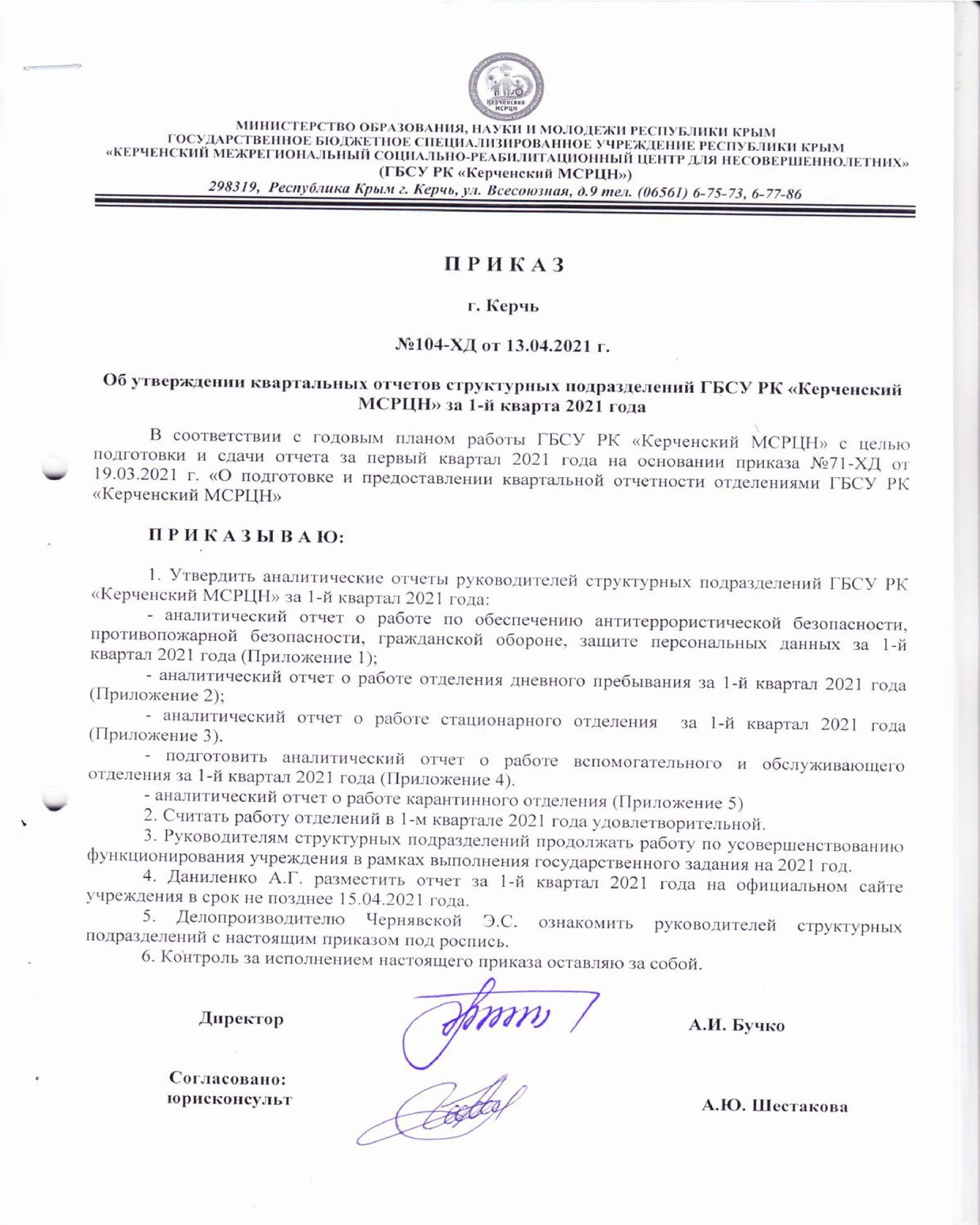 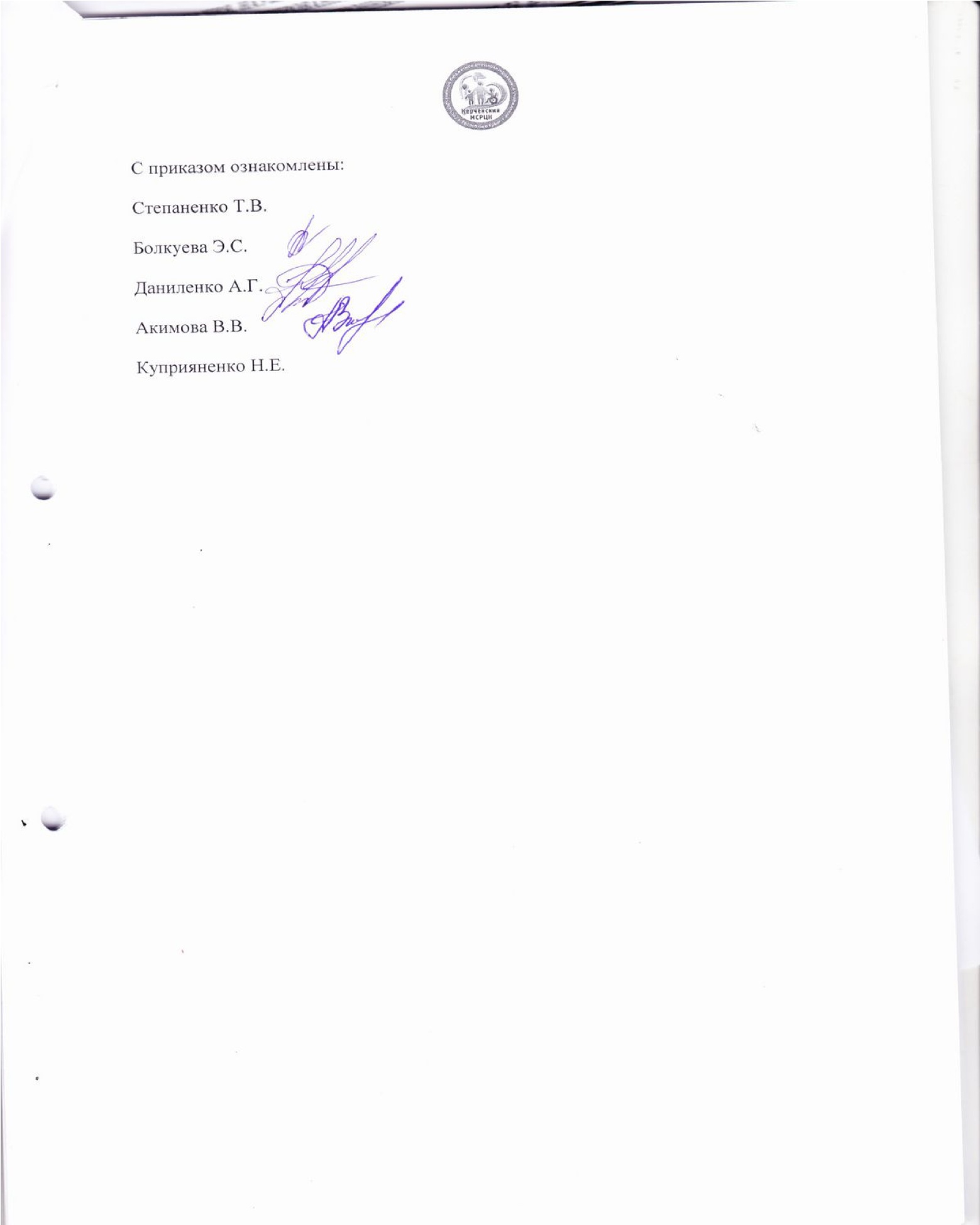 Приложение 1.  «Обеспечение комплексной безопасности ГБСУ РК «Керченский МСРЦН» в 1-м квартале 2021 года»Обеспечение безопасной жизнедеятельности – одно из основных направлений работы Государственного бюджетного специализированного учреждения Республики Крым «Керченский межрегиональный социально-реабилитационный центр для несовершеннолетних» (далее-Центр).Работа по комплексной безопасности в Центре представляет собой систему сохранения жизни и здоровья работников и воспитанников в процессе трудовой и воспитательной деятельности, сохранение материальных ценностей Центра от возможных несчастных случаев, пожаров и других чрезвычайных ситуаций, включающая нормативно-правовые, социально-экономические, организационно-технические, санитарно-гигиенические, профилактические и другие мероприятия.Понятие комплексной безопасности в ГБСУ РК «Керченский МСРЦН»  включает в себя следующие аспекты: - противопожарная безопасность;- антитеррористическая защищённость;- гражданская оборона;- противодействие коррупции;- информационная безопасность и защита персональных данных; - безопасность дорожного движения.Работа по обеспечению комплексной безопасности в отчетном периоде строилась по таким направлениям: Создание нормативно – правовой базы. Разработка и утверждение локальных актов.3. Создание условий для безопасной жизнедеятельности. 4. Работа с персоналом.5. Работа с воспитанниками.При организации работы по обеспечению комплексной безопасности учреждение руководствуется   Конституцией Российской Федерации;Федеральным законом  от 29.12.2012 №273-ФЗ «Об образовании в Российской Федерации».Федеральным законом от 21.12.1994 №69-ФЗ «О пожарной безопасности;Федеральным законом от 22.07.2008 №123-ФЗ «Технический  регламент о требованиях пожарной безопасности»;Постановлением Правительства РФ от 16.09.2020 №1479 «Об утверждении Правил противопожарного режима в Российской Федерации».Федеральным законом от 28.12.2010 г. №390-ФЗ «О безопасности»;Федеральным законом от 06.03.2006 г. №35-ФЗ «О противодействию терроризму;Федеральным законом от 27.07.2006 №148-ФЗ «О противодействии экстремистской деятельности»;Постановлением Совета министров Республики Крым от 25.11.2014 №466 «О мерах и требованиях по обеспечению объектов с массовым пребыванием людей, расположенных на территории Республики Крым»;Постановлением Правительства РФ от 02.08.2019 №1006 «Об утверждении требований к антитеррористической защищенности объектов (территорий) Министерства просвещения Российской Федерации и объектов (территорий), относящихся к сфере деятельности Министерства Просвещения Российской Федерации, и формы паспорта безопасности этих объектов (территорий)».Федеральным законом от 21.12.1994 №68-ФЗ «О защите населения и территорий от чрезвычайных ситуаций природного и техногенного характера»;Федеральным законом  от 12.02.1998 №28-ФЗ «О гражданской обороне»;Постановлением Правительства РФ от 30 декабря 2003 №794 «О единой государственной системе предупреждения и ликвидации чрезвычайных ситуаций».Федеральным законом РФ от 25.12.2008 № 273-ФЗ «О противодействии коррупции»;Указом Главы Республики Крым от 27.02.2015 №54-У «О мерах по противодействию коррупции в Республике Крым».Федеральным законом от 27.07.2006 №152-ФЗ «О персональных данных»;Федеральным законом от 27.07.2006 №149-ФЗ «Об информации, информационных технологиях и о защите информации».Федеральным законом от 10.12.1995 №196-ФЗ «О безопасности дорожного движения».С целью актуализации нормативно-правовой документации в учреждении и реализации государственной политики и требований законодательных и иных нормативных актов в области обеспечения Комплексной безопасности в отчетном периоде разработаны и утверждены следующие локальные акты: Противопожарная безопасность:Приказ №09-ХД от 12.01.2021 г. «О проведении мероприятий, обеспечивающих пожарную безопасность в ГБСУ РК «Керченский МСРЦН в 2021 году»;План мероприятий по обеспечению пожарной безопасности;План занятий по изучению мер пожарной безопасности с воспитанниками;План проведения практической тренировки по эвакуации людей из учреждения при пожаре;Регламент технического обслуживания системы противопожарной защиты;Положение о звене пожаротушения;Положение о проведении учебной эвакуации воспитанников, работников и имущества на случай пожара и других чрезвычайных ситуаций.Должностные инструкции:- по пожарной безопасности директора;- ответственного за пожарную безопасность.Инструкции:- о мерах пожарной безопасности на объекте (в новой редакции);- о действиях персонала по эвакуации людей при пожаре;- о мерах пожарной безопасности в кладовой для хранения продуктов;- по пожарной безопасности для сотрудников учреждения;- о мерах пожарной безопасности на пищеблоке;- о мерах пожарной безопасности в кабинете для занятий с воспитанниками;- о мерах пожарной безопасности в здании и на прилегающей к нему территории;- о мерах пожарной безопасности при проведении временных огневых и других пожароопасных работ;- о мерах пожарной безопасности при проведении окрасочных работ;- о мерах пожарной безопасности при проведении ремонтных  работ в учреждении;- о мерах пожарной безопасности в кладовой инвентаря и товарно-материальных ценностей;- о порядке действий дежурного персонала (вахтера, сторожа) при получении сигналов о пожаре и неисправности установок (устройств, систем) противопожарной защиты учреждения;- о порядке содержания, осмотра и приведения помещений учреждения в пожаробезопасное состояние;- о порядке действий воспитанников в случае пожара. Антитеррористическая защищенность:Приказ №05-ХД от 12.01.2021 г. «О проведении мероприятий, по обеспечению антитеррористической защищенности ГБСУ РК «Керченский МСРЦН» в 2021 году»;План основных мероприятий по обеспечению антитеррористической защищенности;План обучения работников в области антитеррористической защищенности;Программа обучения сотрудников в области антитеррористической защищенности;Положение об антитеррористической группе;Положение по защите служебной информации ограниченного распространения;Система работы по противодействию терроризму и экстремизму;Правила поведения посетителей в ГБСУ РК «Керченский МСРЦН»;Порядок эвакуации работников, воспитанников и иных лиц, находящихся на объекте (территории), в случае получения информации об угрозе совершения или совершении террористического акта;Инструкции:- о порядке обращения со служебной информацией ограниченного распространения;  - для работников по антитеррористической безопасности;- руководителю учреждения по обеспечению безопасности, антитеррористической защищенности сотрудников и воспитанников в условиях повседневной жизнедеятельности;- по действиям руководителя, должностных лиц, работников и воспитанников при угрозе террористического акта и в иных чрезвычайных ситуациях;- по пользованию тревожной кнопкой;- о порядке проведения осмотра вахтером (сторожем) въезжающего автотранспорта, вносимой ручной клади на территорию учреждения.Памятки:- о правилах поведения воспитанников и сотрудников в местах массового пребывания людей при угрозе совершения и совершении террористического акта;- воспитанникам о мерах противодействия терроризму; - предупреждение и противодействие возможному проведению террористического акта с участием смертников в общественных местах;- при получении анонимного сообщения о закладке самодельного взрывного устройства в здании учреждения. Гражданская оборона:Приказ №04-ХД от 12.01.2021 г. «Об организации и ведении гражданской обороны в ГБСУ РК «Керченский МСРЦН» в 2021 году»;План основных мероприятий в области гражданской обороны, предупреждения и ликвидации чрезвычайных ситуаций, обеспечение пожарной безопасности и безопасности людей на водных объектах;План занятий по курсовому обучению работников в области гражданской обороны и защите от чрезвычайных ситуаций;Программа инструктажа по действиям в чрезвычайных ситуациях.Противодействие коррупции:Приказ №06-ХД от 12.01.2021 г. «Об организации работы по противодействию коррупции в ГБСУ РК «Керченский МСРЦН» в 2021 году»;План мероприятий по противодействию коррупции;План антикоррупционного просвещения воспитанников; План антикоррупционного просвещения сотрудников;Правила использования сети Интернет;Порядок представления работниками, замещающими должности в ГБСУ РК «Керченский МСРЦН», сведений о своих доходах, об имуществе и обязательствах имущественного характера, а также сведений о доходах, об имуществе и обязательствах имущественного характера своих супруги (супруга) и несовершеннолетних детей.Информационная безопасность и защита персональных данных:Приказ №08-ХД от 12.01.2021 г. «Об организации мероприятий, направленных на защиту персональных данных и информационную безопасность ГБСУ РК «Керченский МСРЦН» в 2021 году»;План мероприятий по защите информации;План мероприятий по обеспечению информационной безопасности воспитанников.Безопасность дорожного движения:Приказ № 32-ХД от 28.01.2021 г. «Об организации работы по профилактике детского дорожно-транспортного травматизма в ГБСУ РК «Керченский МСРЦН» в 2021 году»;План работы Центра по профилактике детского дорожно-транспортного травматизма;План проведения сезонных инструктажей в весенне-летний период с водительским составом.С целью  безопасного функционирования учреждения в отчетном периоде проведены следующие мероприятия:- проверка работоспособности автоматической пожарной сигнализации и системы оповещения и управления эвакуацией людей при пожаре (25.02.2021 г., 24.03.2021 г.);- проверка состояния и условий пожарной безопасности (Акт №1 от 04.02.2021г.);- проведение технического обслуживания и проверка внутренних пожарных кранов с перекаткой рукавов на новую скатку (Акт №1 от 30.03.2021 г.);- проведено техническое обслуживание огнетушителей (Акт освидетельствования, испытаний и зарядки огнетушителей №110221/016/03 от 11.02.2021 г.);- проверка работоспособности системы оповещения (громкоговорящая связь), аварийного освещения, охранного освещения, фотолюминесцентных эвакуационных систем (29.01.2021 г., 26.02.2021 г., 30.03.2021 г.);- проверка путей эвакуации, доступности и состояние эвакуационных выходов, световых указателей эвакуационных  путей «Выход» (29.01.21 г., 26.02.21 г., 30.03.21 г.);- на каждом этаже имеется план эвакуации;- в помещениях и на территории запрещено курение, использование электронагревательных приборов, не предусмотренных для деятельности учреждения (имеются запрещающие знаки);         - в целях соблюдения антитеррористической безопасности в учреждении установлена кнопка тревожной сигнализации и имеется Паспорт антитеррористической защищенности ГБСУ РК «Керченский МСРЦН». - имеются информационные стенды по пожарной, антитеррористической безопасности, где размещены телефоны экстренных служб, инструкции и памятки, также имеются стенды по гражданской обороне и противодействию коррупции.Для обеспечения оптимального противопожарного режима, проведения мероприятий по профилактике пожаров, организации деятельности по спасению людей и имущества в случае возникновения пожара, проведения аварийно-спасательных работ, оказания первой помощи пострадавшим в учреждении создано звено пожаротушения (Приказ №24-ХД от 20.01.21 г.).С целью обеспечения безопасности учреждения, участков и прилегающей территории, своевременного обнаружения и предотвращения опасных предметов и ситуации в учреждении установлен пропускной режим, в ночное время – сторожа, в дневное время осуществляется вахтером. В целях исключения нахождения на территории и в здании посторонних лиц, все входные двери закрыты, вход на территорию и в здание осуществляется через систему СКУД.Ответственным лицом за пожарную безопасность и антитеррористическую защищенность осуществляется постоянный контроль за выполнением режима безопасности и противопожарного режима.Работа с персоналом строится на изучении нормативно-правовых документов, локальных актов, приказов по учреждению, инструкций по Комплексной безопасности и обеспечении контроля за исполнением данных инструкций.В отчетном периоде с персоналом проводились следующие мероприятия:- с вновь принятыми работниками, в соответствии с утвержденным перечнем должностей, для которых необходимо обучение по ПТМ проведено обучение (Протокол №14 от 26.01.21 г., №15 от 30.03.21 г.); Проведены инструктажи с работниками: повторные по:- пожарной безопасности (02.02.2021 г.);- гражданской обороне (10.02.2021.);- антитеррористической защищенности (17.02.2021 г.)внеплановые по:- пожарной безопасности (11.01.2021 г. и 22.01.2021 г.);- антитеррористической защищенности (29.03.2021 г.).В соответствии с графиками проведения практических тренировок проведены практические тренировки: -  08.02.2021 г. очередная объектовая тренировка по отработке действий воспитанников и сотрудников при возникновении пожара с привлечением сотрудников МЧС г. Керчи (Приказ №27-ХД от 26.01.21 г.);- 30.03.2021 г. очередная объектовая тренировка по действиям руководства, персонала и воспитанников при обнаружении предмета, похожего на взрывное устройство (Приказ №76-ХД от 23.03.21 г.). - 10.02.2021 г. практическое занятие «Как пользоваться средствами пожаротушения».В период с 25.01.2021 г. по 29.01.2021 г. в ГБОО ДПО «Учебно-методический по гражданской обороне и чрезвычайным ситуациям Республики Крым» прошли обучение по программе повышения квалификации: «Должностные лица, входящие в состав эвакуационных комиссий» 2 работника.В период с 18.01.2021 г. по 01.03.2021 г. проведено обучение работников в области антитеррористической защищенности (Протокол  №1 и №2 от 03.03.2021 г., №3 от 05.03.2021 г.,   № 4 от 16.03.2021 г.).- 15.03.2021 г. с водителем проведен сезонный (весенне-летний период) инструктаж с регистрацией в журнале учета инструктажей по БДД.Работа с воспитанниками включает в себя формирование у детей представлений об опасных и вредных факторах, чрезвычайных ситуациях и воспитание навыков безопасного и адекватного поведения в различных неординарных ситуациях. Работа в данном направлении ведётся систематически и методически грамотно с учётом возрастных, индивидуальных особенностей детей  и проводится в форме бесед, сюжетно-ролевых игр, моделирования ситуаций, игровых, тестовых и тематических занятий.В отчетном периоде проведены следующие мероприятия:- 22.01.2021 г. мероприятие  «Экстремизм-угроза обществу!»;- 01.02.2021 г. профилактическая беседа по теме «Терроризм и экстремизм»;- 18.02.2021 г. мероприятие, посвященное памяти пострадавшим в террористических актах «Мы против терроризма, террора, мы - за мир!»;- 10.03.2021 г. мероприятие, направленное на борьбу с экстремизмом и терроризмом «Дружба без границ»;- 19.03.2021 г. занятие «Приемы безопасной работы в интернете»;- 20.03.2021 г. конкурс детских рисунков «Не шути с огнем» или «Пожарный»;- 28.03.2021 г. занятие «Правила пожарной безопасности для детей»;- 31.03.2021 г. воспитательский час «Возьмемся за руки, друзья!».В соответствии с графиками проведения практических тренировок были проведены объектовые тренировки с персоналом и воспитанниками 2-х отделений 08.02.2021г. и 30.03.2021г. Работа по обеспечению Комплексной безопасности в учреждении ведётся согласно планам работы на 2021 год.Работу учреждения по обеспечению комплексной безопасности в 1-м квартале 2021 года можно считать удовлетворительной, все запланированные мероприятия проведены в полном объеме.В следующих отчетных периодах необходимо уделить особое внимание  на еще один аспект в работе по  обеспечению комплексной безопасности. Это - достижение цели формирования культуры безопасности воспитанников и персонала Центра.Все проводимые администрацией Центра меры и мероприятия, воспитательная работа должны быть направлены на формирование в сознании воспитанников и персонала учреждения культуры безопасности,  потребность предвидеть возможные жизненные экстремальные ситуации, выработать навык правильного анализа и адекватного поведения, т.е.  грамотные действия в тех условиях, которые могут сегодня, встретится на их жизненном пути.И это возможно через  решение следующих задач:- формирование правильных, с точки зрения обеспечения безопасности жизнедеятельности, поведенческих мотивов;- развитие качеств личности, направленных на безопасное поведение в окружающем мире;- формирование способностей принятия безопасных решений в быту;- привитие знаний, умений, навыков по снижению индивидуальных и коллективных рисков;- выработка морально-психологической устойчивости в условиях опасных и чрезвычайных ситуаций.Приложение 2.Аналитический отчет о состоянии реабилитационной работы дневного отделения за 1-й квартал 2021 года Цель: Создание условий для успешной реабилитации и социализации несовершеннолетних, с отклонениями в умственном или физическом развитии квалифицированной социально-психологической и социально-педагогической помощи специалистами, направленной на индивидуальное развитие для успешной адаптации, реабилитации ребенка в социуме;           Задачи:Восстановление психического и физического здоровья детей и подростков;Проведение социально-медицинской реабилитации;Проведение социально-психологической реабилитации и абилитации;Проведение социально-бытовой адапатации;Проведение социально-средовой реабилитации и абилитации;Проведение социально-педагогической реабилитации и абилитации;Оказание социально-трудовой реабилитационной помощи;Проведение реабилитации в целях повышения коммуникативного потенциала;Профессиональная реабилитация детей и подростков включающая профессиональную ориентацию, обучение, профессинально-производственную адаптацию;Динамический контроль за процессом реабилитации инвалидов;Оказание консультативно-методической помощи по вопросам реабилитации детей и подростков, инвалидов общественным государственным и иным организациям, а также отдельным гражданам;Оказание помощи семьям, воспитывающим детей и подростков с отклонениями в развитии, в их социальной реабилитации, проведение реабилитационных мероприятий в домашних условиях;Внедрение в практику новых методов реабилитации детей и подростков, инвалидов в зависимости от характера нуждаемости в целях социальной поддержки и местных социально- экономических условий;Проведение мероприятий по повышению профессионального уровня сотрудников учреждений, семьи и детей, взрослых инвалидов по реабилитации.При реализации цели и задач отделения специалисты в  своей работе руководствуются нормативными и уставными документами:- Конституция РФ;- Декларации ООН о правах инвалидов;- конвенция о правах ребенка; - Федеральный закон от 28.12.2013 № 442-ФЗ «Об основах социального обслуживания граждан в РФ»;- Федеральный закон от 24 ноября 1995 года № 181-ФЗ «О социальной защите инвалидов в Российской Федерации»;- Федеральный закон от 24 июля 1998 года № 124-ФЗ «Об основных гарантиях прав ребенка в Российской Федерации»;- Федеральный закон от 29 декабря 2012 года № 273-ФЗ «Об образовании в Российской Федерации»;- Устав ГБСУ РК «Керченский МСРЦН»;- Положение отделения дневного пребывания.Отделением фактически обслужено за 1 квартал 2021 года - 38 воспитанников.В отделении работают: дефектолог, логопед, инструктор по адаптивной физической культуре, медицинская сестра по массажу, психолог, воспитатель, тьютор и социальный педагог.Педагогическую реабилитацию несовершеннолетних осуществляют в соответствии с реабилитационными программами:- Рабочая программа по направлению «Целостная картина мира – формирование комплекса представлений об окружающем мире»;- Общеразвивающая программа коррекции физического развития средствами медицинского массажа;- Программа тьюторского сопровождения;- Коррекционно-развивающая программа «От буквы к слову»;- Программа курса реабилитации по ознакомлению с окружающим детей дошкольного и младшего школьного возраста с различными нарушениями здоровья через просмотр отечественной мультипликации «Мир мультипликации»;- Рабочая программа по направлению «Гражданско-правовое воспитание»;- Рабочая программа по направлению декоративно-прикладное искусство «Наш красочный мир»;- Программа по адаптивной физической культуре;- Адаптивная физическая культура «Прыжки на батуте»;- Программа интерактивная пластика с использованием X-Box;- Программа курса реабилитации «Шаг навстречу» по коррекционно-воспитательно-развивающей работе «Сенсорная интеграция»;- Рабочая программа по направлению «Песочная терапия»;- Программа коррекционно-развивающих занятий в сенсорной комнате;- Рабочая программа по основам безопасности жизнедеятельности, направленная на подготовку к выполнению требований, предъявляемых к гражданину Российской ФедерацииМетодический совет был создан на основании Приказа № 20 – ОД от 18.01.2021 «Об организации работы Методического Совета отделения дневного пребывания». За отчетный период прошло 2 заседания на которых были рассмотрены такие вопросы: определение приоритетных задач и направлений методической деятельности дневного отделения в 2021 году, дети с детским церебральным параличом: признаки и особенности поведения, возрастные особенности воспитанников с 7 до 10 лет.С целью развития инновационной деятельности и внедрение в работу специалистов была создана рабочая группа по разработке проектов направленных на развитие инновационной деятельности в отделении, реализации новейших методик и обновление материально-технической базы.По результатам рассмотрения данных тем были вынесены такие решения, внедрение в работу методику Степаненко Е. «Тренировка вестибулярного аппарата» и запустить «пилотное» направление «музыкальная терапия» с использованием народных музыкальных инструментов с целью повышения качества предоставления социальных услуг.С целью реализации комплексной программы реабилитации несовершеннолетних отделение сотрудничает с Восточно-Крымским историко-культурным музеем-заповедником – посещение картинной галереи, занятия в гончарной мастерской, а так же проходят занятия под руководством живописеца-постмодерниста Алексея Дягтерук. Воспитанники приняли участие в конкурсе «Ангелы Надежды» для детей с ограниченными возможностями здоровья. Были сделаны 4 работы по направлению декоративно-прикладного искусство. Все 4 работы заняли призовые места: лауреатом 3 степени в возрастной категории стал  - Волхонский Антон Александрович,  лауреатами 2 степени в своей возрастной категории стали - Берадзе Давид Леванович, Картышев Дмитрий Алексеевич, Николавцев Никита Андреевич.За отчетный период в отделении проводились такие мероприятия:- акция «Подари снежинку счастья»;- международный день объятий;- спасибо – великое дело;- игровое мероприятие «В гостях у зимы»;	- комплексное занятие «Твори добро. День без интернета»;	- праздничное мероприятие «Подарок маме»;	- день открытых дверей.В марте месяце воспитанники посетили спектакль «Калиф-аист», который показал драматический театр им. Пушкина.Консультирование родителей проводилось как в очном, так и дистанционном формате, согласно графика консультаций. В этот период вышли буклеты и листовки по дыхательной, пальчиковой, точечной, речевой гимнастике, профилактика плоскостопия.На протяжении I квартала проводилось анкетирование родителей по независимой оценке качества предоставления социальных услуг и было установлено:- уровень удовлетворенности качеством предоставления социальных услуг 95%- уровень информированности родителей 100%- так же была установлена необходимость внедрения ABA-терапии, открытие группы кратковременного пребывания детей 4-5 часов, электростимуляций типа БАК, подъемник на второй этаж.Опрос проводился дистанционно и анонимно.100% получателей социальных услуг готовы рекомендовать организацию социального обслуживания родственникам и знакомым,  нуждающимся в социальном обслуживанииПедагогами ведется ежедневная работа по формированию и закреплению навыков, необходимых для социально – бытовой, социально – педагогической и социально – трудовой адаптации, оказываются услуги в целях повышения коммуникативного потенциала получателей социальных услуг. С каждым воспитанником проводится комплекс реабилитационных мероприятий, направленных на оказание психолого-педагогической, медико-социальной реабилитации, социально-правовой помощи. На каждого воспитанника разрабатываются индивидуальные программы предоставления социальных услуг, которые составляются коллегиально на социальных консилиумах отделения. Объединенными усилиями специалистов отделения ведется сопровождение реабилитационного процесса на протяжении всего времени нахождения ребенка в отделении. Планирование реабилитационной работы ведется в соответствии с годовым планом. Ведение деловой документации соответствует требованиям. Логопед Касавченко Л.Е.:Реализовывает программу коррекционно-развивающая программа «От буквы к слову», направленную на коррекцию речевого развития, графомоторных навыков.Задачи: осуществление коррекционного процесса в соответствии с индивидуальными программами коррекции речевого нарушения, организация продуктивного взаимодействия с педагогами по коррекции нарушений речи у детей, организация продуктивного взаимодействия с родителями – поиск оптимальных форм взаимодействия, повышающих мотивацию родителей к участию в коррекционной и профилактической работе.         	Дефектолог Молчанова Е.В.:         	Реализует программу курса реабилитации по ознакомлению с окружающим детей дошкольного и младшего школьного возраста с различными нарушениями здоровья через просмотр отечественной мультипликации «Мир мультипликации» и программу «Шаг навстречу» по коррекционно-воспитательно-развивающей работе «Сенсорная интеграция», направленные развитие сенсомоторных и психофизических способностей.Задачи: - сенсорное и сенсомоторное развитие (коррекция и развитие зрительного, слухового и тактильного восприятия, мелкая моторика, формирование графомоторных навыков);- умственное развитие (дидактические игры - формирование пространственно - временных отношений, формирование о предметах и явлениях, готовность к восприятию программного материала, формирование умений и навыков, необходимых для усвоения программного материала;- обогащение словаря, развитие связной речи;- арт метод (мульттерапия);- художественно - эстетическое (разукрашивание, рисование по символам, штриховка и т.д.);- познавательные процессы (логические задания).Воспитатель Калитова Э.Б.Реализует программу по направлению «Песочная терапия» и программу по направлению декоративно-прикладное искусство «Наш красочный мир»;Задачи: формирование навыков работы с различными материалами, развитие внимания, мышления, творческого воображения, зрительной памяти, умения анализировать.				Социальный педагог Сенченко А.Г.		Реализует программу по направлению «Целостная картина мира – формирование комплекса представлений об окружающем мире», программу коррекционно-развивающих занятий в сенсорной комнате и программу по направлению «Гражданско-правовое воспитание» Задачи, которые решались в ходе работы: создание оптимальных условий для успешной адаптации и социализации воспитанников, воспитание отвтественного отношения к окружающей природной среде, к безопасности личности, общества и государства, развитие личностных и духовных качеств, обеспечивающих адекватное поведение в различных опасных и чрезвычайных ситуациях.														Инструктор по АФК Янчук И.А.						  	 Реализует программу по адаптивной физической культуре, адаптивную физическую культуру «Прыжки на батуте» и программу интерактивная пластика с использованием X-Box.Задачи: развитие физических качеств, накопление и обогащение двигательного опыта у детей, коррекционно-компенсаторное развитие и совершенствование мышечно-суставного чувства, коррекция и совершенствование физического развития средствами физической культур	Медбрат по массажу Ляпидевский А.Р.					                   Реализует программу общеразвивающую программу коррекции физического развития средствами медицинского массажа.Задачи: коррекция и совершенствование физического развития средствами массажной терапии, активизация функции сердечно-сосудистой, дыхательной системы.По итогам проделанной работы за отчетный период было выявлены сопровождающие друг-друга патологии ЗПР и плоскостопие. В связи с этим продолжается сбор и разработка методической базы. Разработка совместной программы с инструктором по АФК.Анализируя работу отделения за I квартал, приходим к выводу, что стоящие перед коллективом задачи выполнены в полном объеме. Необходимо продолжить совместную работу с родителями путем проведения мастер-классов, тренингов, консультаций и практических занятий.Итоги проделанной работы проанализированы и учтены в планировании дальнейшей работы с воспитанниками. Также запланировано обновление  дидактического материала. Необходим специальный подбор дидактического материала,  натуральной и иллюстративной наглядности, наборов сюжетно-ролевых игр, игрушек по отдельным темам, а также  методическое оснащение кабинета наглядным, игровым материалом, что позволит обеспечить доступность и качество обучения и развития детей с ОВЗ.Со всеми воспитанниками проводится индивидуальная работа, созданы условия для реабилитации каждого воспитанника с учетом его индивидуальных особенностей и психофизического развития. На следующий период планируется продолжать реализовывать следующие задачи:	- продолжать работу по основным направлениям.- знакомиться с новыми методиками работы с детьми с ОВЗ.- продолжать ориентировать детей на успех и саморазвитие.- продолжать подбор дидактического материала, наглядности, наборов сюжетно-ролевых игр.- обеспечивать доступность и качество реабилитации детей с ОВЗ.- продолжать диагностировать  проблемные зоны подопечных и определять пути решения проблем.- создание очной и дистанционной площадки для взаимодействия с родителями для оказания консультационных услуг.- необходимо продолжить поиск оптимальных форм взаимодействия с родителями, повышающих  мотивацию в устранении имеющихся нарушений в развитии речи ребёнка и профилактике нарушений.Приложение 1 к приказу №71-ХД от 19.03.2021 г.Количество предоставленных услуг за отчетный период:Приложение 2 к приказу №71-ХД от 19.03.2021 г.Количественный состав воспитанников:Приложение 3 к аналитическому отчету о состоянии реабилитационной работы за 1-й квартал 2021 года Заболевание по нозологиям:Приложение 4 к аналитическому отчету о состоянии реабилитационной работы за 1-й квартал 2021 года Возрастной состав несовершеннолетних:Приложение 3.Аналитический отчет о состоянии воспитательной работы в 1-ом квартале 2021 годаЦель: обеспечение целостного процесса социальной реабилитации несовершеннолетних, способствующей их успешной социализации, путём оказания им комплекса социальных услуг:- создание необходимых условий для успешной реабилитации и адаптации несовершеннолетних воспитанников, оказавшихся в трудной жизненной ситуации;- коррекция и развитие личностных качеств воспитанников, повышение мотивации к образованию и самораскрытию, труду и самообслуживанию, реализации творческого потенциала;- духовно - нравственное воспитание и формирование общечеловеческих культурных ценностей;- сохранение и укрепление здоровья несовершеннолетних, развитие позитивной мотивации здорового образа жизни и занятий физкультурой и спортом.Задачи социально-воспитательной и реабилитационной деятельности:1) Воспитательные:- Воспитание у воспитанников самостоятельности, ответственности, умения проявлять инициативу;- Формирование у воспитанников осознанной нравственной позиции.2) Реабилитационные:- Повышение уровня умственной и физической работоспособности несовершеннолетних;- Формирование и развитие отношений партнёрства и сотрудничества родителя и ребёнка;- Оказание помощи родителям в освоении опыта воспитания детей и привлечение их к сотрудничеству по созданию предметно-развивающей среды учреждения.- Обеспечение жизнедеятельности несовершеннолетних. Создание благоприятных условий для проживания несовершеннолетних, приближённых к домашним, способствующих психологической реабилитации и социальной адаптации. - Способствовать восстановлению психического и физического здоровья несовершеннолетних и их родителей. - Создание условий для продолжения воспитанниками обучения в школе. - Формирование потребности в здоровом образе жизни. - Внедрение новых форм и технологий в работу с детьми и семьёй в рамках компетенции специалистов Центра и путем межведомственного взаимодействия. - Продолжать внедрение в работу с детьми и семьёй новых формы работы, современных технологий, осуществление социального сопровождения. - Повышение педагогической грамотности родителей, стимулировать желание поддерживать контакт с ребенком.3) Социализирующие:- Развитие у воспитанников навыков совместной деятельности в коллективе, воспитание доброжелательного отношения друг к другу;- Формирование у воспитанников способности выражать и контролировать свои эмоции, понимать другого, уметь согласовывать свои действия с действиями партнёра;- Развитие навыков социальной адаптации воспитанников и членов их семей к условиям повседневной жизни.Стационарное отделение социальной реабилитации и социально-правовой помощи несовершеннолетних является местом временного пребывания детей, оказавшихся в сложной социальной ситуации. Категории детей, поступающих в Отделение разнообразны по возрастным группам, по психологическому статусу и по уровню личного развития. Несовершеннолетние, в силу многих причин, в большинстве своем имеют комплекс проблем, затрагивающих ту или иную сферу человека - эмоциональную, познавательную, мотивационную и сферу подсознания. Для восстановления или компенсации определенных личностных качеств детей необходим курс реабилитации, включающий систему психолого-педагогических и социальных мероприятий, направленных на восстановление, коррекцию и компенсацию нарушений личностного и социального статуса несовершеннолетних.Основной целью деятельности Отделения является:- оказание комплексной социально-реабилитационной помощи несовершеннолетним, оказавшимся в трудной жизненной ситуации.Для достижения поставленных целей отделение:- обеспечивает временное проживание несовершеннолетних с предоставлением полного государственного обеспечения;- оказывает помощь в восстановлении социального статуса несовершеннолетних в коллективах сверстников по месту учебы, месту жительства;- формирует у воспитанников навыки общения, здорового образа жизни, навыки внимательного отношения к окружающим, воспитания чувства дружбы, товарищества, коллективизма;- обучает правильному поведению в быту и общественных местах;- содействует их профессиональной ориентации и получению ими специальности.Отделением фактически обслужено в стационарных условиях за 1 квартал 2021 года - 59 воспитанников, отчислено за данный период – 21. В отделении работают: 8 воспитателей и 2 психолога, 4 помощника воспитателя, 7 дежурных по режиму.Педагогическую реабилитацию несовершеннолетних детей и подростков осуществляют в соответствии с реабилитационными программами:- Рабочая программа «Гражданином быть обязан» (гражданско-патриотическое воспитание);- Рабочая программа «Здоровым быть здорово» (здоровьесберегающее воспитание);- Рабочая программа Живая планета» (экологическое воспитание);- Рабочая программа «Социум и я» (семейные ценности);- Рабочая программа «Труд – основа жизни человека» (социально-трудовое воспитание);- Рабочая программа «Широка страна моя родная» (культурно-эстетическое воспитание)- Рабочая программа«Адаптация» (социально-педагогическое сопровождение несовершеннолетних в период адаптации). - Рабочая программа «Учимся учиться» (дошкольное образование).В рамках психологического сопровождения реабилитационного процесса в первые 14 дней после поступления несовершеннолетнего в учреждение (период адаптации) проводится психологическая диагностика. За отчётный период (1 квартал 2021 года) психологическую диагностику прошли 59 воспитанников, что означает 100% диагностический охват. Групповые занятия с воспитанниками велись по коррекционно-развивающей программе «Мир глазами детей», с учетом возрастных и индивидуальных особенностей.По итогам диагностики были проведены индивидуальные консультации с несовершеннолетними и даны общие рекомендации педагогам - по формированию ведущих мотивов учебной деятельности, по профессиональному самоопределению, повышению социального статуса несовершеннолетних, преодолению  тревожности, повышению самооценки.Серьезное внимание в реабилитации несовершеннолетних уделяется развитию навыков культуры поведения, корректируется взаимодействие несовершеннолетних в совместной деятельности, прививаются навыки культуры принятия пищи, выполнение правил поведения в общественных местах.Одним из приоритетных направлений является педагогическая реабилитация, включающая в себя формирование положительной мотивации и активизации познавательной деятельности.Как правило, у большей части несовершеннолетних, находящихся в трудной жизненной ситуации, утрачены связи со школой, имеются большие пробелы в знаниях. Поэтому восстановление статуса ученика осуществляется при прямом участии специалистов Отделения (психологи, воспитатели), которыми проводится диагностика педагогической запущенности ребенка и включаются в программу социальной реабилитации мероприятия по ее устранению. Проводятся занятия по развитию памяти, мышления, внимания. Формы занятий различные: игры, тренинги, беседы. Цель таких занятий - содействие психическому и интеллектуальному развитию детей, формирование положительной мотивации к учебной деятельности.Воспитателями, работающими на группах ведется работа по формированию и закреплению навыков, необходимых для социально – бытовой, социально – педагогической и социально – трудовой адаптации, оказываются услуги в целях повышения коммуникативного потенциала получателей социальных услуг. С каждым воспитанником проводится комплекс реабилитационных мероприятий, направленных на оказание психолого-педагогической, медико-социальной реабилитации, социально-правовой помощи. На каждого воспитанника разрабатываются индивидуальные программы социальной реабилитации, которые составляются всеми специалистами на социальных консилиумах отделения. Объединенными усилиями специалистов отделения ведется сопровождение реабилитационного процесса на протяжении всего времени проживания несовершеннолетних в отделении. Основными формами работы с несовершеннолетними в отделении являются организованные коррекционно-развивающие занятии по нескольким направлениям: здоровьесберегающее, культурно-эстетическое, нравственное, гражданско-патриотическое, семейное, трудовое.Воспитательно – реабилитационная работа проводится в форме тематических праздников, развлекательных, игровых, концертных программ, спортивных соревнований, занятий технического творчества, конкурсов и выставок творчества, викторин, экскурсий, бесед, лекций, логических и дидактических игр, познавательных занятий.За отчетный период проведены следующие мероприятия:- Комплекс развлекательных мероприятий «Новый год в гостях у гномов». - Посиделки «Рождества волшебные мгновенья…».- Комплекс мероприятий, приуроченных к празднованию Дня детского кино. - Развлекательное мероприятие «Снежное царство».- Игровая программа «Раз в крещенский вечерок».- Беседа «История праздника «Татьянин день».- Мероприятие «Твори добро»- Конкурс снежинок в разной технике изготовления «Самая морозная».- Зимний квест «Спортивному движению - наше уважение!!!».- Спортивный праздник «Марафон зимних игр».- Познавательная программа «Солдат войны не выбирает», посвященная дню памяти о россиянах, исполнявших служебный долг за пределами отечества- Комплекс бесед, посвященных Международному дню детей, больных раком: Час здоровья по профилактике онкологических заболеваний «Советы на каждый день и на всю жизнь»; тематическая беседа со старшей группой воспитанников о факторах риска развития онкологических заболеваний, влиянии вредных привычек и образа жизни на здоровье человека.- «Нет выше долга, чем служить России».- День памяти воинов-интернационалистов. К выводу войск из Афганистана.- Книжная выставка "О Родине, о мужестве, о славе".- Концертно-игровая программа "Как богатыри волшебный сундучок выручали".- Концертная программа «Весна идет, весне дорогу».- Комплекс мероприятий воспитательной направленности «Когда мы едины, мы непобедимы!». - Конкурс поделок «Подарок для мамы».- Мероприятие «Юные леди», посвященное празднованию 8 марта.- Праздничное мероприятие с элементами театрализации «Душа ль ты моя, Масленица!»- «Экологическая викторина».- Развлечение «Веселая капель».- «Крым и Россия общая судьба», посвященного Дню воссоединения Крыма с Россией.С целью повышения профессионального уровня педагогических работников проведена следующая работа:За отчетный период прошло два заседания методического совета 18.01.2021 и 31.03.2021, на которых обсуждались следующие вопросы:- Стратегия организации методической деятельности специалистов центра в 2021 году.- Координация деятельности МО педагогов на 2021 год.- «Методы профилактики эмоционального выгорания педагогов».Утвержден план методической работы на год, а так же определены приоритетные задачи на 2021 год. Утверждены темы самообразования.В соответствии с Законом Российской Федерации «Об основах системы профилактики безнадзорности и правонарушений несовершеннолетних» от 24.06.1999 года №120-ФЗ, с целью эффективной работы по предупреждению самовольных уходов, девиантного поведения воспитанников прошло заседание Совета Профилактики 05.02.2021.Был утвержден план работы на год, а так же определены приоритетные задачи на 2021 год, проведены профилактические беседы с нарушителями дисциплины.За отчетный период был совершен самовольный уход с территории учреждения 2 воспитанниками – Лихачевым В. и Хусаиновым А. На Совете Профилактики было принято решение поставить данных воспитанников на внутренний учет учреждения.С целью повышения профессиональной компетентности воспитателей государственных учреждений приняли участие в конкурсе профессионального мастерства «Воспитатель года государственных учреждений– 2021». С целью эффективного реабилитационного процесса Центром реализуются планы по совместной работе по профилактики семейного неблагополучия с ГБУ РК «Керченский ЦСССДМ», с целью эффективной работы по предупреждению самовольных уходов, девиантного поведения воспитанников с ОПДН ОУУП и ПДН УМВД России по г. Керчи, с целью освоение несовершеннолетними базовых культурных и нравственных ценностей общества посредством совместной деятельности с библиотекой - филиала №2 им. Некрасова О.В.Анализируя работу отделения за 1 квартал, приходим к выводу, что стоящие перед коллективом задачи выполнены в полном объеме.При организации воспитательной работы во 2 квартале 2021 году необходимо:- продолжить работу по организации деятельности воспитателей, психолога в соответствии с требованиями законодательных актов; - создать методическую базу программных разработок с учетом разновозрастного состава групп, по различным направлениям педагогической деятельности.- обновить локальные акты, документацию регламентирующую деятельность Отделения.Приложение 3 к приказу №71-ХД от 19.03.2021 г.Информация о получателях социальных услуг в стационарном отделении ГБСУ РК «Керченский межрегиональный социально-реабилитационный центр для несовершеннолетних»за 1-й квартал 2021 годаПриложение 4 к приказу №71-ХД от 19.03.2021 г.Информацияо проведенных мероприятиях в стационарном отделении ГБСУ РК «Керченский МСРЦН»Приложение 5 к приказу №71-ХД от 19.03.2021 г.Информация о выполнении государственного задания ГБСУ РК «Керченский МСРЦН»в 1-м квартале 2021 годаПриложение 6 к приказу №71-ХД от 19.03.2021 г.Приложение 6УТВЕРЖДАЮ                                                                                                                                                    ВРИО Министра                                                                                                                                                     здравоохранения и социального развития                                                                                                                                                     Российской Федерации                                                                                                                                                       _____________В.И. Стародубов                                                                                                                                                      «___»___________2006 г.Приложение 4к ИнструкцииФорма № 1-СДТерриториальные учреждения социального обслуживания семьи и детейРаздел 2: Наличие отделенийРаздел 4. Несовершеннолетние, получившие социальную реабилитацию в стационарных условияхРаздел 5. Оказываемые услуги.Приложение 7 к приказу №71-ХД от 19.03.2021 г.Раздел 1. Возрастно-половой состав беспризорных и безнадзорных несовершеннолетних,
находившихся в учреждении социальной реабилитации для несовершеннолетнихКод по ОКЕИ: человек — 792Раздел 2. Сведения о беспризорных и безнадзорных несовершеннолетних,
прошедших социальную реабилитацию в учреждении для несовершеннолетнихза 1-й квартал 2021 годаКод по ОКЕИ: человек — 792Раздел 3. Устройство беспризорных и безнадзорных несовершеннолетнихКод по ОКЕИ: человек — 792Приложение 8 к приказу №71-ХД от 19.03.2021 г.Приложение 9 к приказу №71-ХД от 19.03.2021 г.Приложение 4.Анализ работы вспомогательного и обслуживающего персонала за I квартал 2021 годаОсновными направлениями деятельности вспомогательного и обслуживающего персонала являются:хозяйственная деятельность учреждения;материально-техническое обеспечение функционирования учреждения;обеспечение режима здоровых и безопасных условий труда и отдыха.Задачи:устранение технических и санитарно-гигиенических нарушений в помещениях учреждения (столовая, пищеблок, кабинеты, спальные блоки, приемно–карантинное отделение, актовый зал, зал АФК, игровая и др.);организация своевременного и качественного обслуживания системы энергоснабжения, отопления, водоснабжения и водоотведения в учреждении (договора);выявление потребностей Центра для программы хозяйственной деятельности;организация обучения технического и обслуживающего персонала безопасности на рабочем месте;организация инвентарного учёта и своевременного списания имущества учреждения;обеспечение сохранности здания;организация и проведение благоустройства и озеленения территории Центра.Анализ деятельности.Учреждение расположено в жилом 2-х этажном здании, 1974  года постройки, общей площадью 1442,6 м². Сведения о материально-технической базе учреждения.           Имеются:Спальные блоки – 3Душевые и санузлы – 6Приемно-карантинное отделения состоящее из:Кабинета врача – 1Изолятора  – 3Процедурного  кабинета – 1Комнаты для хранения медицинских отходов – 1Буфета –1 Актовый зал – 1 Зал адаптивной физкультуры –1Кабинеты психолога – 2Сенсорная комната –1Кабинет дефектолога –1Кабинет логопеда –1Игровая комната – 1 Столовая – 1 (посадочных мест – 40) Пищеблок – 1 Прачечная –1Кастелянская –1Комната для дезкамерной обработки –1Гардеробные – 2Инструментальная комната –1 Комната отдыха (приема пищи) для работников – 1Детская игровая площадка – 1Спортивная площадка – 1Крытый навес для сушки белья – 1В учреждении оборудованы кабинеты для самостоятельной подготовки школьного домашнего задания и рабочие места административного персонала с выходом в сеть Интернет.На балансе учреждения находятся транспортные  средства: легковой автомобиль LADA XRAY и специализированный автобус MERSEDES-BENZ – проведено техническое обслуживание и страхование в феврале 2021 года.Информационные ресурсы и технические средстваУчреждение обладает достаточными информационными ресурсами, в том числе, поддерживаемыми технически и организационно. Работает информационный сайт Центра.Ресурсы сетевого обеспечения позволяют эффективно использовать потенциал учреждения во взаимодействии с организациями-партнерами и совместно решать проблемы  развития учреждения.Используются следующие технические средства:Ноутбук – 11 Компьютер – 14 Принтер – 3 МФУ – 8 Телевизор – 7Экран настенный – 1Диктофон – 1Фотоаппарат – 1Интерактивная приставка XBOX – 1 Проектор – 2.Для устранения проблем технического и санитарно-гигиенического состояния в помещениях учреждения ведётся работа техническим персоналом и обслуживающими организациями.Кадровый состав вспомогательного и обслуживающего персонала:- повар 4- кухонный рабочий 1- уборщик служебных помещений 3- водитель 1 - вахтер 1- машинист по стирке и ремонту спецодежды  1- сторож 2 - кастелянша 1- кладовщик 1- рабочий по комплексному обслуживанию и ремонту зданий 2Для безопасности жизнедеятельности учреждения с техническим и обслуживающим персоналом ведётся работа по обучению охране труда, пожарной и электробезопасности, проводятся инструктажи.Ведутся  журналы:- учета присвоения 1 группы по электробезопасности неэлектрическому персоналу;- регистрации инструктажа на рабочем месте;- регистрации дезинфекции (дезинсекции) одежды и постельных принадлежностей  в дезинфекционной камере.Ведется постоянная работа по благоустройству и озеленению территории Центра с привлечением работников и воспитанников. В 1-квартале 2021 года заключены договора с благотворительными фондами, которые оказали содействие в передаче следующих материальных ценностей:- стол рабочий для инвалидов-колясочников (регулируемый по высоте) - 1;- средства личной гигиены (дезодоранты, пена д/бритья, одноразовые бритвы);- посуда для пищеблока эмалированная - 10;- канцтовары;- тротуарная плитка;            Сумма пожертвования составила 161 524,65 рублей.В период с 01.01-по 31.03.2021 года:- закуплен инвентарь для пищеблока (Договор №31/5 от 24.02.2021);мебель и оборудование поддерживается в рабочем состоянии. Все кабинеты         оборудованы необходимой ростовой мебелью и оборудованием;заключен договор на вывоз ТБО (Договор №АО22/1406/БО/21)- генеральные уборки проводились систематически и в соответствии с графиком;- списание материальных средств, проводилось согласно плану списания в соответствии с приказом №33-ХД от 06.02.2020 г. и на основании технического регламента.- проведена работа по измерению сопротивления изоляции (Договор №25 от 24.02.2021);- проводилась дезкамерная обработка постельных принадлежностей (матрасы, подушки);- произведены испытания средств индивидуальной защиты (Договор №25  от 24.02.2021);- проведена поверка холодильного и технологического оборудования на пищеблоке, медицинском блоке (Договор №1532 от 24.02.2021);- проведена плановая проверка термометров для холодильного оборудования (Договор № 1532 от 24.02.2021);- согласно  договору № 02-251/21 ежемесячно  проводятся  профилактические  работы по дезинфекции и дератизации здания. Ежедневно проводится:- электробезопасности и соблюдению противопожарного режима;- еженедельных проверок по уборке здания и помещений;- ежедневных проверок содержания территории в надлежащем состоянии;- проверки работы по обслуживанию здания;- обеспечение работы и ремонт оборудования;- ежедневный температурный режим с передачей данных в курирующий орган;- ежедневная фиксация потребляемых ресурсов;- для своевременного устранения нарушений в учреждении функционирует система заявок;- контроль функционирования дневного и ночного освещения;Приложение 5.Аналитический отчет работы карантинного отделения за 1-й квартал 2021 годКарантинное отделение создано 25.06.2020 года приказом №188-ХД «Об утверждении положений о структурных подразделениях в ГБСУ РК «Керченский МСРЦН».Деятельность отделения регламентируется приказом №236-ХД от 26.08.2020 г. «Об утверждении положений касающихся деятельности карантинного отделения ГБСУ РК «Керченский МСРЦН».Организация работы карантинного отделения 2021 году регламентируется приказом      №03-ХД от 12.01.2021 г. «Об организации работы карантинного отделения в ГБСУ РК «Керченский МСРЦН». В I квартале 2021 году 58 воспитанников, находящихся на реабилитации получали медицинское сопровождении. Учреждением получена лицензия ЛО-82-01-001257 от 25.01.2021 года на осуществление  медицинской деятельности.Штатная численность карантинного отделения составляет: -1 врач-педиатр,-1 медицинская  сестра  по массажу,-4  медицинские сестры.Медицинские сестры, работающие согласно графика работы - осуществляют  круглосуточное медицинское сопровождение воспитанников центра.  Карантинный блок представлен следующими кабинетами: кабинет врача,  процедурный кабинет,  санитарный узел (душевая и туалетная комната), буфет, приемно-карантинный изолятор, изолятор воздушно-капельной инфекции, изолятор ОКИ, комната для хранения отходов.Кабинеты оснащены всем необходимым оборудованием для осуществления качественного медицинского сопровождения воспитанников в соответствии с приказом Министерства здравоохранения РФ от 5 ноября 2013 г. № 822н «Об утверждении Порядка оказания медицинской помощи несовершеннолетним, в том числе в период обучения и воспитания в образовательных организациях»Профилактические осмотры детей и диспансеризация подростков  проводится на базе ГБУЗ РК «Керченская  больница  №1 им. Н.И. Пирогова» поликлиники, по возрастной категории детей. Договора о сотрудничестве заключены с:ГБУЗ РК «Керченская  больница  №1 им. Н.И. Пирогова» договор б/н от 01.01.2021;ГАУЗ РК "Керченская стоматологическая поликлиника" договор б/н от 01.01.2021;ГБУЗ РК «Керченский родильный дом» договор б/н от 01.01.2021.Профилактические осмотры и диспансеризацию за отчетный период прошло 34 воспитанника Центра.Работа карантинного отделения организована в соответствии с годовым планом работы  на основании приказа №368-ХД от 29.12.2020 г. «Об утверждении плана работы ГБСУ РК «Керченский МСРЦН» на 2021 год. За I квартал 2021г.  у воспитанников центра выявлено:- расстройство личности- 1 чел. - искривление носовой перегородки- 1 чел. - аденоиды II степени- 2 чел. В I квартале 2021 г. сотрудники  Центра в соответствии с требованиями СанПин    Постановление от 18 мая 2010 г. N58 об утверждении СанПин 2.1.3.2630-10 «Санитарно- эпидемиологические требования к организациям, осуществляющим медицинскую деятельность».В соответствии с приказом от 28 января 2021 г. N29н «Об утверждении порядка проведения обязательных предварительных и периодических медицинских осмотров работников, предусмотренных ч. 4 ст. 213 ТК РФ, перечня медицинских противопоказаний к осуществлению работ с вредными и (или) опасными производственными факторами, а также работам, при выполнении которых проводятся обязательные предварительные и периодические медицинские осмотры. В соответствии со ст. 212, 213, 266 ТК РФ и приказом Минздравсоцразвития РФ от 12.04.2011 №302н, в количестве 25 человек  прошли ежегодный медицинский осмотр. Договор №22/5 от 11.02.2021 ООО "1-АЯ ПГПМ".Также в соответствии с графиком прохождения санитарно-гигиенического обучения сотрудников организовано в первом квартале 2021 года,  договор №02-309/21 от 25.02.2021 филиал ФБУЗ «ЦГиЭ в РК».Разработана  программа производственного контроля Центра и карантинного блока утвержденная приказом №18-ХД от 13.01.2021 г. «Об организации производственного контроля в ГБСУ РК «Керченский МСРЦН» Составлен ежегодный план производственного контроля совместно с  ФБУЗ «ЦГиЭ в Республике Крым и городе федерального значения Севастополе» в г. Керчь и Ленинском районе.Ведётся утренний и вечерний температурный фильтр и осмотр воспитанников в рамках профилактики заболеваемости.В соответствии с приказом №105-ХД от 27.03.2020 г. Об утверждении должностных инструкций работников ГБСУ РК «Керченский МСРЦН» медицинская сестра выполняет следующую работу:- Профессиональное взаимодействие с врачом – педиатром, работниками подразделения, участниками лечебно – диагностического процесса, другими службами, а так же родителями в интересах пациента;- Проведение санитарно – гигиенического просвещения с детьми, подростками и родителями;- Диспансеризация детей и подростков;- Проведение изоляционно – ограничительных мероприятий при инфекционных заболеваниях;- Проведение медицинских мероприятий в ГБСУ РК «Керченский МСРЦН»;-Осуществление контроля за организацией питания детей, за закладкой продуктов; заполнение бракеражного журнала готовой продукции;-Осуществление медицинского контроля организации и проведение спортивно – оздоровительных и лечебно – оздоровительных мероприятий;- Планирование вакцинопрофилактики детям, сопровождение учащихся в прививочный кабинет детской поликлиники;- Ведение медицинской документации по виду деятельности;- Оказание скорой (экстренной и неотложной) доврачебной медицинской помощи детям;- Обеспечение выполнения врачебных назначений, осуществление учета, хранения, использования лекарственных средств;- Ведение персонального учета, информационной (компьютерной) базы учащихся, ведение электронных карт учащихся;- Контроль за деятельностью младшего медицинского персонала;- Осуществление сбора и утилизации медицинских отходов;- Осуществление мероприятий по соблюдению санитарно – гигиенического режима, правил асептики и антисептики, предупреждения постинъекционных осложнений, гепатита и ВИЧ инфекции;- Направление учащихся на ежегодные профилактические медицинские осмотры, контроль их прохождения; контроль выполнения назначенных исследований и консультаций, сбор заключений о них;- При необходимости сопровождение учащихся (дети-сироты, ОБПР, иногородние) для выполнения лабораторных исследований и консультаций, а так же в стационары и санатории города и республики;- Контроль за соблюдением гигиенических условий обучения, физического и трудового воспитания; проверка санитарного состояние учебных кабинетов, спален, физкультурных залов, контроль за соблюдением их температурного режима, освещенности, проветривания;- Контроль ведения уроков физкультуры, соответствия нагрузки состоянию здоровья ребенка;- Контроль за соблюдением учащимися правил личной гигиены, проведение осмотра детей на наличие педикулеза и кожных заболеваний;- Контроль за своевременным прохождением сотрудниками ГБСУ РК «Керченский МСРЦН» обязательных медицинских осмотров;- Своевременное информирование руководства о несчастных случаях, случаях насилия;- Обеспечение сохранности имущества и материальных ценностей медпункта.С целью соблюдения санитарно гигиенического состояния в учреждении в соответствии с приказом №51-ХД от 17.02.2021 г. Об организации проведения контроля за санитарно-гигиеническим состоянием в ГБСУ РК «Керченский МСРЦН» проведен контроль за санитарно-гигиеническим состоянием в ГБСУ РК «Керченский МСРЦН» с 20.02. по 10.03.2021 года.        Результаты проверки отображены в приказе №66-ХД от 12.03.2021 г. О результатах проведения контроля за санитарно-гигиеническим состоянием в ГБСУ РК «Керченский МСРЦН».В 1-м квартале 2021 года на оздоровлении в санатории «Морской» оздоровились 15 воспитанников, в санатории «Чайка»  7 воспитанников.Повторно были направлены в санаторий «Морской»  23 воспитанника.В центре активно ведется санитарно-просветительная работа среди воспитанников, для формирования у них представлений о роли здоровья в жизни человека, потребности быть здоровым, вести здоровый образ жизни и владеть средствами сохранения и укрепления своего здоровья. Проведены беседы на темы:- «Режим дня и гигиена»;- «Вред табакокурения и алкоголя»;- «Профилактика гриппа и ОРВИ»;- «Чистота- залог здоровья».Контроль медицинской деятельности осуществляется планово. Еженедельно во время обходов отделений контролируется санитарное состояние всех жилых и подсобных помещений, качество текущих и генеральных уборок, организация и проведение банных дней, качество стирки белья, организации питания, санитарное состояние пищеблока. Ежедневно осуществляется дежурство медицинского персонала на пищеблоке: бракераж сырой и готовой продукции, присутствие в столовой во время приема пищи, контроль качества мытья посуды, уборки помещений. Периодически (не реже 1 раза в квартал) контролируется работа медицинских постов: состояние учетно-отчетной документации, сроки годности медикаментов, работа процедурного кабинета.Работа карантинного отделения продолжается в соответствии с годовым планом работы карантинного отделения и нормативными документами РФ, Республики Крым и ГБСУ РК «Керченский МСРЦН».Приложение 10 к приказу №71-ХД от 19.03.2021 г.За 1 квартал 2021 г. по учреждению прошло: 58 чел.Из них:- 0 до 4 лет 3  человек- 5 до 9 лет 15  человек- 10 до 14 лет 25 человек- 15 до 17 лет 15 человекЗа 3 месяца 2021 года подлежало осмотру 34 чел. Из них:Осмотрены специалистами за 3 месяца 2021 г.:1.Хирургом – 33_ выявлена патология:- Нарушение осанки – 0 чел. - Плоскостопие - 0 чел. - Деформация грудной клетки – 0  чел.- Кифосколиоз – 0 чел.-Врождённая аномалия костей грудной клетки –0 чел. 2.ЛОР врачом – 3  выявлено:- Гипертрофия аденоидов – 0  чел. - Гипертрофия миндалин – 0 чел. - Хр. компенсирован. тонзиллит –  0 чел. - Смещение носовой перегородки –   1 чел. 3.Окулистом – 3   выявлено:- Миопия – 0 чел. - Гиперметропия – 0 чел. - Врождённая дегенеративная миопия обоих глаз – 0 чел. - Расходящееся содружественное косоглазие – 0 чел. 4.Педиатром – 49 - выявлено: - Рецидивирующий бронхит -   3 чел. – 6.1 %- Энурез – 0 чел.  - ВПС (ДМЖП) – 0 чел - ВПС (ДМПП) -  0 чел. - МАРС (ДХЛЖ) -  0 чел. – - МАРС (ПМК) -  0 чел. - Недостаточность клапана лёгочной артерии – 0 чел. – - ЖДА -  0 чел. – - ДЖПП – 0 чел. – - Тяжёлая белково-энергетическая недостаточность – 0  чел. - Умеренная белково-энергетическая недостаточность -  0 чел.- Лёгкая белково-энергетическая недостаточность -0 чел.5.Консультированы психиатром 12 - выявлено:- расстройство психологического развития -  0 чел. - оппозиционно-вызывающее расстройство -  0 чел. - расстройство личности – 1 чел. –- смешанное расстройство развития школьных навыков – 0 чел.- расстройство речи -  1 чел- расстройство экспрессивной речи -  0 чел.- тревожно-фобическое расстройство -  0 чел. - гиперкинетическое расстройство поведения -  0 чел.- адаптационные расстройства -  0 чел. -социализированное расстройство поведения – 0 чел. -несоциализированное расстройство поведения – 0 чел. -заикание – 0 чел. -детский аутизм-  0 чел. -лёгкая умственная отсталость –  0 чел. - расстройство поведения ограничивающееся семейным окружением .6.Лечение в стационаре1.Симптоматическая эпилепсия – 1 чел. – . ГБУЗ РК «Детская  больница» 2.ОНВДП  – 2 чел. – . ГБУЗ РК «Детская  больница» 3. ОНВДП,отит  – 2 чел. – . ГБУЗ РК «Детская  больница»            4.ГБУЗ РК КПБ №5 – _1_чел. 5. ГБУЗ РК «Керченская больница №3» - 3 чел. Туберкулинодиагностика (ДСТ)  0  чел. Проведена химиопрофилактика – 0 чел. ФГ обследование ОГК – 1 чел. Лабораторное обследование – 25 чел. Санаторно-курортное лечение – 27 чел. Приложение 11 к приказу №71-ХД от 19.03.2021 г.Сведения о диспансеризации пребывающих в стационарных учреждениях детей-сирот и детей, находящихся в трудной жизненной ситуациипо  Республики Крым(наименование субъекта Российской Федерации)Адрес местонахождения:1.  Число  пребывающих  в  стационарных  учреждениях  детей-сирот  и детей, находящихся   в  трудной  жизненной ситуации  (далее  дети), подлежащих диспансеризации в отчетном периоде:    1.1. Всего в возрасте от 0 до 17 лет включительно:        58     (человек),    из них:    1.1.1. В возрасте от 0 до 4 лет включительно _________3______ (человек),    1.1.2. В возрасте от 5 до 9 лет включительно _______15________ (человек),    1.1.3. В возрасте от 10 до 14 лет включительно ______25_______ (человек),    1.1.4. В возрасте от 15 до 17 лет включительно _____15________ (человек).2. Число детей, прошедших диспансеризацию в отчетном периоде (от п. 1):    2.1. Всего в возрасте от 0 до 17 лет включительно: ____34_____ (человек),    из них:    2.1.1. В возрасте от 0 до 4 лет включительно _________1______ (человек),    2.1.2. В возрасте от 5 до 9 лет включительно _________13______ (человек),    2.1.3. В возрасте от 10 до 14 лет включительно _______14_____ (человек),    2.1.4. В возрасте от 15 до 17 лет включительно _______6______ (человек).3. Причины невыполнения плана диспансеризации в отчетном периоде:    3.1. Всего не прошли _______ (человек), _____ (удельный вес от п. 1.1), из них:    3.1.1. Не явились ______0__ (человек), _______ (удельный вес от п. 3.1);    3.1.2. Отказались от медицинского вмешательства ___0___ (человек), _____(удельный вес от п. 3.1);    3.1.3. Смена места жительства ___11___ (человек), ______ (удельный вес от п. 3.1);    3.1.4. Не в полном объеме ____20____ (человек), ________ (удельный вес от п. 3.1);    3.1.5.  Проблемы  организации  медицинской  помощи _________ (человек), _________ (удельный вес от п. 3.1);    3.1.6. Прочие (указать причину, сколько человек):    3.1.6.1. _______ (причина) ______ (человек), _______ (удельный вес от п. 3.1),    3.1.6.2. _______ (причина) ______ (человек), _______ (удельный вес от п. 3.1) и т.д.Структура выявленных заболеваний (состояний) у  детей в возрасте от 0 до 4 лет включительно5. Структура выявленных заболеваний (состояний) у детей в возрасте от  5 до 14 лет включительно6. Структура выявленных заболеваний (состояний) у детей в возрасте от 15 до 17 лет включительно№ п/пПоказателиГБСУ РК «Керченский МСРЦН»г. КерчьГБСУ РК «Керченский МСРЦН»г. КерчьГБСУ РК «Керченский МСРЦН»г. Керчь№ п/пПоказателиОТДЕЛЕНИЕ ДНЕВНОГО ПРЕБЫВАНИЯ ОТДЕЛЕНИЕ ДНЕВНОГО ПРЕБЫВАНИЯ ОТДЕЛЕНИЕ ДНЕВНОГО ПРЕБЫВАНИЯ № п/пПоказателиДети с функциональными ограничениями в возрасте от 3 до 7 летДети с функциональными ограничениями в возрасте от 7 до 18 летИТОГО1Социально - бытовые52791312Социально - медицинские945184227873Социально – психологические---4 Социально – педагогические1419208935085Социально - трудовые---6Социально - правовые616227Услуги в целях повышения коммуникативного  потенциала69011741864ВСЕГО311252008312№Отчетный период Количество получателей социальных услуг (Дневное отделение)1Январь 302Февраль 343Март  354ИТОГО38Общие сведения по категориямКоличество детей в I квартале 2021Возрастной составВозрастной составОбщие сведения по категориямКоличество детей в I квартале 20213-78-19Всего детей381622Из них детей-инвалидов33Детей с ОВЗ55Психическая патология21318Опорно-двигательная патология853Патология органов слуха--Соматическая патология431ВозрастКоличество детейКоличество детейВозрастчеловек%- от 3 до 7 лет1850- от 8 до 10 лет1647- от 11 до 14 лет32- от 15 до 18 лет11Всего38100№ п/пПоказателиГБСУ РК «Керченский МСРЦН»г. КерчьГБСУ РК «Керченский МСРЦН»г. КерчьГБСУ РК «Керченский МСРЦН»г. КерчьГБСУ РК «Керченский МСРЦН»г. КерчьГБСУ РК «Керченский МСРЦН»г. Керчь№ п/пПоказателиСТАЦИОНАРНОЕ ОТДЕЛЕНИЕ СОЦИАЛЬНОЙ РЕАБИЛИТАЦИИ СТАЦИОНАРНОЕ ОТДЕЛЕНИЕ СОЦИАЛЬНОЙ РЕАБИЛИТАЦИИ СТАЦИОНАРНОЕ ОТДЕЛЕНИЕ СОЦИАЛЬНОЙ РЕАБИЛИТАЦИИ СТАЦИОНАРНОЕ ОТДЕЛЕНИЕ СОЦИАЛЬНОЙ РЕАБИЛИТАЦИИ СТАЦИОНАРНОЕ ОТДЕЛЕНИЕ СОЦИАЛЬНОЙ РЕАБИЛИТАЦИИ № п/пПоказатели3-7 лет7-10 лет10-14 лет14 – 18 летИТОГО1Социально - бытовые7060100652952Социально - медицинские9884140914133Социально – психологические8472120783544 Социально – педагогические9884140914135Социально - экономические14122013596Социально - правовые1412201359ВСЕГО3783245403511593ФормаКоличествоБеседа5Воспитательный час25Тренинг2Игра3Игровое упражнение2Час общения12Тематический вечер3Викторина3Акция1Практикум1Презентация12Профилактическое мероприятие4Анкетирование4Азбука безопасности6Литературно-игровая программа4Выставка рисунков3Эстетический лекторий6Литературная викторина1Соревнования3Итого:100№Отчетный период Количество получателей социальных услуг (Стационарное отделение)1Январь 392Февраль 523Март  444ИТОГО135    Порядок заполнения и сроки представления отчетной формы указаны в письме Минздравсоцразвития России № 6028-ВС от 06.12.05.       ГБСУ РК «Керченский межрегиональный социально- реабилитационный центр для несовершеннолетних» (наименование субъекта Российской Федерации)Раздел 1.  Территориальная подчиненность и кадровая обеспеченность    Порядок заполнения и сроки представления отчетной формы указаны в письме Минздравсоцразвития России № 6028-ВС от 06.12.05.       ГБСУ РК «Керченский межрегиональный социально- реабилитационный центр для несовершеннолетних» (наименование субъекта Российской Федерации)Раздел 1.  Территориальная подчиненность и кадровая обеспеченность    Порядок заполнения и сроки представления отчетной формы указаны в письме Минздравсоцразвития России № 6028-ВС от 06.12.05.       ГБСУ РК «Керченский межрегиональный социально- реабилитационный центр для несовершеннолетних» (наименование субъекта Российской Федерации)Раздел 1.  Территориальная подчиненность и кадровая обеспеченность    Порядок заполнения и сроки представления отчетной формы указаны в письме Минздравсоцразвития России № 6028-ВС от 06.12.05.       ГБСУ РК «Керченский межрегиональный социально- реабилитационный центр для несовершеннолетних» (наименование субъекта Российской Федерации)Раздел 1.  Территориальная подчиненность и кадровая обеспеченность    Порядок заполнения и сроки представления отчетной формы указаны в письме Минздравсоцразвития России № 6028-ВС от 06.12.05.       ГБСУ РК «Керченский межрегиональный социально- реабилитационный центр для несовершеннолетних» (наименование субъекта Российской Федерации)Раздел 1.  Территориальная подчиненность и кадровая обеспеченность    Порядок заполнения и сроки представления отчетной формы указаны в письме Минздравсоцразвития России № 6028-ВС от 06.12.05.       ГБСУ РК «Керченский межрегиональный социально- реабилитационный центр для несовершеннолетних» (наименование субъекта Российской Федерации)Раздел 1.  Территориальная подчиненность и кадровая обеспеченность    Порядок заполнения и сроки представления отчетной формы указаны в письме Минздравсоцразвития России № 6028-ВС от 06.12.05.       ГБСУ РК «Керченский межрегиональный социально- реабилитационный центр для несовершеннолетних» (наименование субъекта Российской Федерации)Раздел 1.  Территориальная подчиненность и кадровая обеспеченность    Порядок заполнения и сроки представления отчетной формы указаны в письме Минздравсоцразвития России № 6028-ВС от 06.12.05.       ГБСУ РК «Керченский межрегиональный социально- реабилитационный центр для несовершеннолетних» (наименование субъекта Российской Федерации)Раздел 1.  Территориальная подчиненность и кадровая обеспеченность    Порядок заполнения и сроки представления отчетной формы указаны в письме Минздравсоцразвития России № 6028-ВС от 06.12.05.       ГБСУ РК «Керченский межрегиональный социально- реабилитационный центр для несовершеннолетних» (наименование субъекта Российской Федерации)Раздел 1.  Территориальная подчиненность и кадровая обеспеченность    Порядок заполнения и сроки представления отчетной формы указаны в письме Минздравсоцразвития России № 6028-ВС от 06.12.05.       ГБСУ РК «Керченский межрегиональный социально- реабилитационный центр для несовершеннолетних» (наименование субъекта Российской Федерации)Раздел 1.  Территориальная подчиненность и кадровая обеспеченность    Порядок заполнения и сроки представления отчетной формы указаны в письме Минздравсоцразвития России № 6028-ВС от 06.12.05.       ГБСУ РК «Керченский межрегиональный социально- реабилитационный центр для несовершеннолетних» (наименование субъекта Российской Федерации)Раздел 1.  Территориальная подчиненность и кадровая обеспеченность    Порядок заполнения и сроки представления отчетной формы указаны в письме Минздравсоцразвития России № 6028-ВС от 06.12.05.       ГБСУ РК «Керченский межрегиональный социально- реабилитационный центр для несовершеннолетних» (наименование субъекта Российской Федерации)Раздел 1.  Территориальная подчиненность и кадровая обеспеченность    Порядок заполнения и сроки представления отчетной формы указаны в письме Минздравсоцразвития России № 6028-ВС от 06.12.05.       ГБСУ РК «Керченский межрегиональный социально- реабилитационный центр для несовершеннолетних» (наименование субъекта Российской Федерации)Раздел 1.  Территориальная подчиненность и кадровая обеспеченность    Порядок заполнения и сроки представления отчетной формы указаны в письме Минздравсоцразвития России № 6028-ВС от 06.12.05.       ГБСУ РК «Керченский межрегиональный социально- реабилитационный центр для несовершеннолетних» (наименование субъекта Российской Федерации)Раздел 1.  Территориальная подчиненность и кадровая обеспеченность    Порядок заполнения и сроки представления отчетной формы указаны в письме Минздравсоцразвития России № 6028-ВС от 06.12.05.       ГБСУ РК «Керченский межрегиональный социально- реабилитационный центр для несовершеннолетних» (наименование субъекта Российской Федерации)Раздел 1.  Территориальная подчиненность и кадровая обеспеченность№ строкиНаименование учрежденияТерриториальные учреждения,ВсегоРаспределение по форме собственности Распределение по форме собственности Распределение по форме собственности Распределение по территориальной принадлежности Распределение по территориальной принадлежности Распределение по территориальной принадлежности Перспективное создание учреждений Численность работников в учрежденииЧисленность работников в учрежденииНаличие вакансийНаличие вакансийЧисленность специалистов, повысивших квалификацию в течение годагосударственные муниципальныедругиереспубликанские, краевые, областные, окружные городскиерайонныеПерспективное создание учреждений Всегов ч.ч. специалистовВсегов т.ч. специалистовЧисленность специалистов, повысивших квалификацию в течение года1234567891011121314151Центр социальной помощи семье и детям2Центр психолого-педагогической помощи населению3Центр экстренной психологической помощи по телефону4Социально-реабилитационный центр для несовершеннолетних11--республиканский---583631245Социальный приют для детей 6Центр помощи детям, оставшимся без попечения родителей7Реабилитационный центр для детей и подростков с ограниченными возможностями8Отделение по работе с  семьей и детьми в центре социального обслуживания9Отделение по работе с  семьей и детьми в комплексном  центре социального обслуживания населения10Кризисный центр для женщин11Другие учреждения социального обслуживания семьи и детей12Всего (сумма строк 1-12)№ строкиНаименование учрежденияКоличество учреждений, имеющих отделенияКоличество учреждений, имеющих отделенияЧисло мест в отделенияхЧисло мест в отделенияхФактическое число лиц, обслуженных за год отделениямиФактическое число лиц, обслуженных за год отделениямиФактическое число лиц, обслуженных за год отделениямиНаличие в учрежденииНаличие в учрежденииНаличие в учрежденииНаличие в учрежденииНаличие в учрежденииНаличие в учрежденииНаличие в учреждении№ строкиНаименование учреждениястационарныедневоного пребываниястационарныедневоного пребываниястационарныедневного пребываниядругими отделениямителефон доверияотделения реабилитации детей с ограниченными возможностямиотделение профилактики и безнадзорности детейотделение перевозки несовершеннолетнихсемейная воспитательная группакризисное отделение для женщинсоциальная гостиница для женщин с н/н детьми№ строкиНаименование учреждениястационарныедневоного пребываниястационарныедневоного пребываниястационарныедневного пребываниядругими отделениямителефон доверияотделения реабилитации детей с ограниченными возможностямиотделение профилактики и безнадзорности детейотделение перевозки несовершеннолетнихсемейная воспитательная группакризисное отделение для женщинсоциальная гостиница для женщин с н/н детьми161718192021222324252627282930311Центр социальной помощи семье и детям2Центр психолого-педагогической помощи населению3Центр экстренной психоло-гической помощи по телефону4Социально-реабилитационный центр для несовершеннолетних11402059-000000005Социальный приют для детей 6Центр помощи детям, оставшимся без попечения родителей7Реабилитационный центр для детей и подростков с ограниченными возможностями8Отделение по работе с  семьей и детьми в центре социального обслуживания9Отделение по работе с  семьей и детьми в комплексном  центре социального обслуживания населения10Кризисный центр для женщин11Другие учреждения социального обслуживания семьи и детей12Всего (сумма строк 1-12)Раздел 3. Характеристика обслуживаемых групп населенияРаздел 3. Характеристика обслуживаемых групп населенияРаздел 3. Характеристика обслуживаемых групп населенияРаздел 3. Характеристика обслуживаемых групп населенияРаздел 3. Характеристика обслуживаемых групп населенияРаздел 3. Характеристика обслуживаемых групп населенияРаздел 3. Характеристика обслуживаемых групп населения№Численность  обслуженных за годЧисленность  обслуженных за годЧисленность  обслуженных за годЧисленность  обслуженных за годЧисленность  обслуженных за годВ т.ч. число   обслуженных семей за годВ т.ч. число   обслуженных семей за годВ т.ч. число   обслуженных семей за годВ т.ч. число   обслуженных семей за годВ т.ч. число   обслуженных семей за годВ т.ч. число   обслуженных семей за годВ т.ч. число   обслуженных семей за годчисло семей, находившихся на социальном патронаже№Наименование учреждениячеловек (всего обращений)из них повторноеобращениев т.ч. несовершеннолетних   (из гр. 35)из них повторное обращениев т.ч. детей-инвалидов ( из гр. 35)всего семейиз низ повторное обращение  ( из гр. 40) из общего числа семейиз общего числа семейиз общего числа семейиз общего числа семейиз общего числа семейчисло семей, находившихся на социальном патронаже№с детьми-инвалидамимногодетныенеполныемалообеспеченныебеженцев и вынужденных переселенцевчисло семей, находившихся на социальном патронаже3334353637383940414243444546471Центр социальной помощи семье и детям2Центр психолого-педагогической помощи населению3Центр экстренной психоло-гической помощи по телефону4Социально-реабилитационный центр для несовершеннолетних5945941000000005Социальный приют для детей 6Центр помощи детям, оставшимся без попечения родителей7Реабилитационный центр для детей и подростков с ограниченными возможностями8Отделение по работе с  семьей и детьми в центре социального обслуживания9Отделение по работе с  семьей и детьми в комплексном  центре социального обслуживания населения10Кризисный центр для женщин11Другие учреждения социального обслуживания семьи и детей12Всего (сумма строк 1-11)№ строкиНаименование учрежденияДети, получившие социальную реабилитацию в стационарных условияхДети, получившие социальную реабилитацию в стационарных условияхДети, получившие социальную реабилитацию в стационарных условияхДети, получившие социальную реабилитацию в стационарных условияхДети, получившие социальную реабилитацию в стационарных условияхДети, направленные стационарными отделениями по месту жизнеустройстваДети, направленные стационарными отделениями по месту жизнеустройстваДети, направленные стационарными отделениями по месту жизнеустройстваДети, направленные стационарными отделениями по месту жизнеустройстваДети, направленные стационарными отделениями по месту жизнеустройстваДети, направленные стационарными отделениями по месту жизнеустройстваДети, направленные стационарными отделениями по месту жизнеустройства№ строкиНаименование учрежденияВсегов том числе:в том числе:в том числе:в том числе:Дети, направленные стационарными отделениями по месту жизнеустройстваДети, направленные стационарными отделениями по месту жизнеустройстваДети, направленные стационарными отделениями по месту жизнеустройстваДети, направленные стационарными отделениями по месту жизнеустройстваДети, направленные стационарными отделениями по месту жизнеустройстваДети, направленные стационарными отделениями по месту жизнеустройстваДети, направленные стационарными отделениями по месту жизнеустройства№ строкиНаименование учреждениядо 3 мес.от 3 до 6 мес.от 6 мес. до 1 годасвыше 1 годав родные семьина усыновление опека и попечительствов приемные семьив семейную воспитательную группув государ-ственныеинтернатные учрежденияиные формы жизнеустройства48495051525354555657585960611Центр социальной помощи семье и детям2Центр психолого-педагогической помощи населению3Центр экстренной психоло-гической помощи по телефону4Социально-реабилитационный центр для несовершеннолетних59341870120060205Социальный приют для детей 6Центр помощи детям, оставшимся без попечения родителей7Реабилитационный центр для детей и подростков с ограниченными возможностями8Отделение по работе с  семьей и детьми в центре социального обслуживания9Отделение по работе с  семьей и детьми в комплексном  центре социального обслуживания населения10Кризисный центр для женщин11Другие учреждения социального обслуживания семьи и детей12Всего (сумма строк 1-11)№ строкиНаименование учрежденияОказано услуг, всегоОказано услуг, всегоВ том числеВ том числеВ том числеВ том числеВ том числеВ том числеВ том числеВ том числеВ том числеВ том числеВ том числеВ том числеИз общего объема услуг оказано за плату (ед)Стоимость  оказанных платных услуг (тыс. руб.)№ строкиНаименование учрежденияв стац. отд.в др.социально-экономическиесоциально-экономическиесоциально-медицинскиесоциально-медицинскиесоциально-правовыесоциально-правовыесоциально-бытовыесоциально-бытовыесоциально-психологическиесоциально-психологическиепрочие услугипрочие услугиИз общего объема услуг оказано за плату (ед)Стоимость  оказанных платных услуг (тыс. руб.)№ строкиНаименование учрежденияв стац. отд.в др.в стац. отд.в др.в стац. отд.в др.в стац. отд.в др.в стац. отд.в др.в стац. отд.в др.в стац. отд.в др.Из общего объема услуг оказано за плату (ед)Стоимость  оказанных платных услуг (тыс. руб.)6263646566676869707172737475767778791Центр социальной помощи семье и детям2Центр психолого-педагогической помощи населению3Центр экстренной психоло-гической помощи по телефону4Социально-реабилитационный центр для несовершеннолетних1593-59-413-59-295-354-413---5Социальный приют для детей 6Центр помощи детям, оставшимся без попечения родителей7Реабилитационный центр для детей и подростков с ограниченными возможностями8Отделение по работе с  семьей и детьми в центре социального обслуживания9Отделение по работе с  семьей и детьми в комплексном  центре социального обслуживания населения10Кризисный центр для женщин11Другие учреждения социального обслуживания семьи и детей12Всего (сумма строк 1-11)                                                                                                                                            Приложение к письму                                                                                                                                                                                                   Министерства образования, науки                                                                                                                                                           и молодежи Республики Крым                                                                                                                                                                 от «____» ________2018 N ______Федеральное государственное статистическое наблюдениеКонфиденциальность гарантируется получателем информацииНарушение порядка представления статистической информации, а равно представление недостоверной статистической информации 
влечет ответственность, установленную статьей 13.19 Кодекса Российской Федерации об административных правонарушениях 
от 30.12.2001 № 195-ФЗ, а также статьей 3 Закона Российской Федерации от 13.05.92 № 2761-1 
«Об ответственности за нарушение порядка представления государственной статистической отчетности»Сведения о численности беспризорных и безнадзорных несовершеннолетних,
помещенных в специализированные учреждения для несовершеннолетних,
нуждающихся в социальной реабилитацииСведения о численности беспризорных и безнадзорных несовершеннолетних,
помещенных в специализированные учреждения для несовершеннолетних,
нуждающихся в социальной реабилитацииСведения о численности беспризорных и безнадзорных несовершеннолетних,
помещенных в специализированные учреждения для несовершеннолетних,
нуждающихся в социальной реабилитацииза 2020годПредставляют:Сроки представленияФорма № 1-ДЕТИ (соц)юридические лица, их обособленные подразделения — специализированные учреждения для несовершеннолетних, нуждающихся в социальной реабилитации:органу социальной защиты населения субъекта Российской Федерацииорган социальной защиты населения субъекта Российской Федерации:Минздравсоцразвития РоссииМинздравсоцразвития России:Росстату15 января1 февраля1 мартаУтвержденапостановлением Росстатаот 1.04.2005  № 25юридические лица, их обособленные подразделения — специализированные учреждения для несовершеннолетних, нуждающихся в социальной реабилитации:органу социальной защиты населения субъекта Российской Федерацииорган социальной защиты населения субъекта Российской Федерации:Минздравсоцразвития РоссииМинздравсоцразвития России:Росстату15 января1 февраля1 мартаГодоваяНаименование отчитывающейся организацииНаименование отчитывающейся организацииНаименование отчитывающейся организацииНаименование отчитывающейся организацииПочтовый адресКод формы 
по ОКУДКод формы 
по ОКУДКод формы 
по ОКУДКодКодКодКодКодКодКодКодКодКод формы 
по ОКУДКод формы 
по ОКУДКод формы 
по ОКУДотчитывающейся организации
по ОКПОвида деятельности
по ОКВЭДвида деятельности
по ОКВЭДтерритории
по ОКАТОминистерства (ведомства), органа управления
по ОКОГУорганизационно-правовой формы
по ОКОПФформы собственности
по ОКФС1112334567880609555060955506095550077763985.3185.31по состоянию на 1 января 2021 годаНаименование показателей№ строкиВсегов том числе:в том числе:Наименование показателей№ строкиВсегодевочкиМальчики12345Численность несовершеннолетних, находившихся в учреждении социальной реабилитации — всего (сумма строк 02 — 16)01592930в том числе в возрасте
(число исполнившихся лет на отчетную дату)3 года0211-4 года034135 лет04---6 лет052117 лет067168 лет073-39 лет0852310 лет0944-11 лет1022-12 лет1143113 лет1285314 лет1362415 лет1451416 лет1544-17 лет16422Наименование показателей№ строкиВсегов том числе в возрасте (число исполнившихся лет на конец отчетного года):в том числе в возрасте (число исполнившихся лет на конец отчетного года):в том числе в возрасте (число исполнившихся лет на конец отчетного года):в том числе в возрасте (число исполнившихся лет на конец отчетного года):Наименование показателей№ строкиВсего3—78—1011—1415—171234567Численность несовершеннолетних, прошедших социальную реабилитацию, всего (сумма стр. 18 — 24)175914122013в том числе:оставшиеся без попечения родителей или законных представителей18131426проживающие в семьях, находящихся в социально-опасном положении195--41заблудившиеся или подкинутые200----самовольно оставившие семью210----самовольно ушедшие из образовательных учреждений для детей-сирот и детей, оставшихся без попечения родителей2200000не имеющие места жительства, места пребывания и (или) средств к существованию2300000оказавшиеся в иной трудной жизненной ситуации и нуждающиеся в социальной помощи и (или) реабилитации2441138146Из общей численности несовершеннолетних (из стр. 17):граждане государств — участников СНГ25граждане других государств26граждане России, проживающие на территории других субъектов Российской Федерации27Наименование показателей№ строкиЗа 1-й  квартал 202112Устроено несовершеннолетних — всего
(сумма строк 29—31, 33—37)2821в том числе:передано родителям или законным представителям2913передано под опеку305передано на усыновление310в том числе иностранным гражданам320устроено в приемные семьи330определено в образовательные учреждения для детей-сирот и детей, оставшихся без попечения родителей340направлено в лечебно-профилактические учреждения350направлено в учреждения временного содержания несовершеннолетних МВД России360Прочее373Возвращено к месту постоянного проживания — всего
(сумма строк 39 — 41)380в том числе:0в другие субъекты Российской Федерации390в государства — участники СНГ400в другие государства410Число несовершеннолетних, принятых повторно (неоднократно)424Число мест в учреждении4340Крым РеспубликаКрым Республика(субъект Российской Федерации)(субъект Российской Федерации)отчетный период - с 01.01.2021года по 31.03.2021 года отчетный период - с 01.01.2021года по 31.03.2021 года отчетный период - с 01.01.2021года по 31.03.2021 года отчетный период - с 01.01.2021года по 31.03.2021 года отчетный период - с 01.01.2021года по 31.03.2021 года Код№ п/пНаименование показателяЗначениеЗначениеКод№ п/пНаименование показателяза отчетный периодпо состоянию на конец отчетного периода123451 1 Число специализированных учреждений для несовершеннолетних, нуждающихся в социальной реабилитации Число специализированных учреждений для несовершеннолетних, нуждающихся в социальной реабилитации Число специализированных учреждений для несовершеннолетних, нуждающихся в социальной реабилитации 2 1.1 - всего3 1.2 из нихиз нихиз них4 1.2.1 - социально-реабилитационных центров для несовершеннолетних115 1.2.2 - центров помощи детям, оставшимся без попечения родителей6 1.2.3 - социальных приютов для детей7 2Число мест в специализированных учреждениях для несовершеннолетних40408 3 Численность детей, помещенных в специализированные учреждения для несовершеннолетних Численность детей, помещенных в специализированные учреждения для несовершеннолетних Численность детей, помещенных в специализированные учреждения для несовершеннолетних 9 3.1 - всего 593810 3.2 из них из них из них 11 3.2.1 - в муниципальных учреждениях 12 3.2.2 - в учреждениях субъекта Российской Федерации 593813 3.3 по основаниям по основаниям по основаниям 14 3.3.1 - по направлению органов управления социальной защиты населения 0015 3.3.2 - по рапорту органов внутренних дел 0016 3.3.3 - по ходатайству органов образования 2017 3.3.4 - по ходатайству органов здравоохранения 0018 3.3.5 - по ходатайству органов опеки и попечительства 181519 3.3.6 - по личному обращению несовершеннолетнего 1120 3.3.7 - по заявлению родителей или законных представителей несовершеннолетнего 2121 3.3.8 - по ходатайству общественных организаций 0022 3.3.9 - другие причины 362123 4 Выявлено детей, находящихся в трудной жизненной ситуации (из числа помещенных в специализированные учреждения для несовершеннолетних) Выявлено детей, находящихся в трудной жизненной ситуации (из числа помещенных в специализированные учреждения для несовершеннолетних) Выявлено детей, находящихся в трудной жизненной ситуации (из числа помещенных в специализированные учреждения для несовершеннолетних) 24 4.1 - всего 593825 4.2 из них из них из них 26 4.2.1 - беспризорных 27 4.2.2 из них из них из них 28 4.2.2.1 - из других субъектов Российской Федерации 29 4.2.2.2 - из государств - участников СНГ 30 4.2.2.3 - из других государств 31 5 Категории детей, помещенных в специализированные учреждения для несовершеннолетних Категории детей, помещенных в специализированные учреждения для несовершеннолетних Категории детей, помещенных в специализированные учреждения для несовершеннолетних 32 5.1 - оставшиеся без попечения родителей или законных представителей 13833 5.2 - проживающие в семьях, находящихся в социально опасном положении 5234 5.3 - заблудившиеся или подкинутые 0035 5.4 - самовольно оставившие семью 0036 5.5 - самовольно ушедшие из образовательных учреждений для детей-сирот и детей, оставшихся без попечения родителей 0037 5.6 - не имеющие места жительства, места пребывания и (или) средств к существованию 0038 5.7 - ставшие жертвой насилия 0039 5.8 - оказавшиеся в иной трудной жизненной ситуации 412840 6 Число детей, помещенных в специализированные учреждения для несовершеннолетних в возрасте Число детей, помещенных в специализированные учреждения для несовершеннолетних в возрасте Число детей, помещенных в специализированные учреждения для несовершеннолетних в возрасте 41 6.1 - от 3 до 7 лет 14842 6.2 - от 7 до 10 лет 12743 6.3 - от 10 до 14 лет 201444 6.4 - от 14 до 18 лет 13945 7 Устройство детей, помещенных в специализированные учреждения для несовершеннолетних Устройство детей, помещенных в специализированные учреждения для несовершеннолетних Устройство детей, помещенных в специализированные учреждения для несовершеннолетних 46 7.1 - возвращено в родные семьи 131347 7.2 - передано под опеку (попечительство) 5548 7.3 - передано на усыновление 0049 7.4 - направлено в образовательные учреждения для детей-сирот и детей, оставшихся без попечения родителей 0050 7.5 - направлено в приемные семьи 0051 7.6 - другие формы жизнеустройства:3352 8 Перевезено детей к месту проживания Перевезено детей к месту проживания Перевезено детей к месту проживания 53 8.1 - всего 54 8.2 из них из них из них 55 8.2.1 - внутри субъекта РФ 56 8.2.2 - за пределы субъекта РФ 57 8.2.3  - за пределы РФ 58.09 Число детей, принятых повторно в специализированные учреждения для несовершеннолетних 4459 10 Число детей в семейных воспитательных группах специализированных учреждений для несовершеннолетних 60 11 Поставлено на учет в органах социальной защиты населения и учреждениях социального обслуживания семей, находящихся в социально опасном положении Поставлено на учет в органах социальной защиты населения и учреждениях социального обслуживания семей, находящихся в социально опасном положении Поставлено на учет в органах социальной защиты населения и учреждениях социального обслуживания семей, находящихся в социально опасном положении 61 11.1 - всего семей 62 11.2 - в данных семьях человек 63 11.3 - в данных семьях детей 64 12 Категории семей, находящихся в социально опасном положении Категории семей, находящихся в социально опасном положении Категории семей, находящихся в социально опасном положении 65 12.1 - многодетные семьи 0066 12.2 - неполные семьи 2067 12.3 - имеющие детей, находящихся в социально опасном положении 3268 12.4 - родители или законные представители не выполняют свои обязанности 0069 12.5 - жестоко обращаются с детьми 0070 13 Снято с учета семей, находившихся в социально опасном положении Снято с учета семей, находившихся в социально опасном положении Снято с учета семей, находившихся в социально опасном положении 71 13.1 - всего 72 13.2 - из них в связи с улучшением положения в семьях 73 14 Выявлено семей, находящихся в социально опасном положении, в которых было совершено насилие Выявлено семей, находящихся в социально опасном положении, в которых было совершено насилие Выявлено семей, находящихся в социально опасном положении, в которых было совершено насилие 74 14.1 - количество семей 75 14.2 - количество детей, над которыми было совершено насилие в этих семьях 76 15 Оказана социальная помощь семьям, находящимся в трудной жизненной ситуации Оказана социальная помощь семьям, находящимся в трудной жизненной ситуации Оказана социальная помощь семьям, находящимся в трудной жизненной ситуации 77 15.1 - всего семей 78 15.2 кем оказана помощь кем оказана помощь кем оказана помощь 79 15.2.1 - органами социальной защиты населения 80 15.2.2 - учреждениями социального обслуживания семьи и детей 81 15.3 в каком виде оказана помощь в каком виде оказана помощь в каком виде оказана помощь 82 15.3.1 - консультативная помощь (количество семей) 83 15.3.2 - в денежном выражении (количество семей) 84 15.3.3 - в натуральном выражении (продукты, промтовары) (количество семей) Информация о семьях и несовершеннолетних,   находящихся в социально опасном положенииИнформация о семьях и несовершеннолетних,   находящихся в социально опасном положенииИнформация о семьях и несовершеннолетних,   находящихся в социально опасном положенииИнформация о семьях и несовершеннолетних,   находящихся в социально опасном положенииИнформация о семьях и несовершеннолетних,   находящихся в социально опасном положенииКрым РеспубликаКрым Республика(субъект Российской Федерации)(субъект Российской Федерации)отчетный период – 1-й квартал 2021 года отчетный период – 1-й квартал 2021 года отчетный период – 1-й квартал 2021 года отчетный период – 1-й квартал 2021 года отчетный период – 1-й квартал 2021 года Код№ п/пНаименование показателяЗначениеЗначениеКод№ п/пНаименование показателяза отчетный периодпо состоянию на конец отчетного периода123451 1 Число специализированных учреждений для несовершеннолетних, нуждающихся в социальной реабилитации Число специализированных учреждений для несовершеннолетних, нуждающихся в социальной реабилитации Число специализированных учреждений для несовершеннолетних, нуждающихся в социальной реабилитации 2 1.1 - всего3 1.2 из нихиз нихиз них4 1.2.1 - социально-реабилитационных центров для несовершеннолетних115 1.2.2 - центров помощи детям, оставшимся без попечения родителей6 1.2.3 - социальных приютов для детей7 2Число мест в специализированных учреждениях для несовершеннолетних404083Численность детей, помещенных в специализированные учреждения для несовершеннолетних Численность детей, помещенных в специализированные учреждения для несовершеннолетних Численность детей, помещенных в специализированные учреждения для несовершеннолетних 9 3.1 - всего 593810 3.2 11 3.2.1 - в муниципальных учреждениях 12 3.2.2 - в учреждениях субъекта Российской Федерации 593813 3.3 14 3.3.1 - по направлению органов управления социальной защиты населения 0015 3.3.2 - по рапорту органов внутренних дел 0016 3.3.3 - по ходатайству органов образования 2017 3.3.4 - по ходатайству органов здравоохранения 0018 3.3.5 - по ходатайству органов опеки и попечительства 181519 3.3.6 - по личному обращению несовершеннолетнего 1120 3.3.7 - по заявлению родителей или законных представителей несовершеннолетнего 2121 3.3.8 - по ходатайству общественных организаций 0022 3.3.9 - другие причины362123 4 Выявлено детей, находящихся в трудной жизненной ситуации (из числа помещенных в специализированные учреждения для несовершеннолетних) Выявлено детей, находящихся в трудной жизненной ситуации (из числа помещенных в специализированные учреждения для несовершеннолетних) Выявлено детей, находящихся в трудной жизненной ситуации (из числа помещенных в специализированные учреждения для несовершеннолетних) 24 4.1 - всего 593825 4.2 26 4.2.1 - беспризорных 27 4.2.2 28 4.2.2.1 - из других субъектов Российской Федерации 29 4.2.2.2 - из государств - участников СНГ 30 4.2.2.3 - из других государств 31 5 Категории детей, помещенных в специализированные учреждения для несовершеннолетних Категории детей, помещенных в специализированные учреждения для несовершеннолетних Категории детей, помещенных в специализированные учреждения для несовершеннолетних 32 5.1 - оставшиеся без попечения родителей или законных представителей 13833 5.2 - проживающие в семьях, находящихся в социально опасном положении 5234 5.3 - заблудившиеся или подкинутые 0035 5.4 - самовольно оставившие семью 0036 5.5 - самовольно ушедшие из образовательных учреждений для детей-сирот и детей, оставшихся без попечения родителей 0037 5.6 - не имеющие места жительства, места пребывания и (или) средств к существованию 0038 5.7 - ставшие жертвой насилия 0039 5.8 - оказавшиеся в иной тжс 412840 6 Число детей, помещенных в специализированные учреждения для несовершеннолетних в возрасте Число детей, помещенных в специализированные учреждения для несовершеннолетних в возрасте Число детей, помещенных в специализированные учреждения для несовершеннолетних в возрасте 14841 6.1 - от 3 до 7 лет 12742 6.2 - от 7 до 10 лет 201443 6.3 - от 10 до 14 лет 13944 6.4 - от 14 до 18 лет 14845 7 Устройство детей, помещенных в специализированные учреждения для несовершеннолетних Устройство детей, помещенных в специализированные учреждения для несовершеннолетних Устройство детей, помещенных в специализированные учреждения для несовершеннолетних 46 7.1 - возвращено в родные семьи 131347 7.2 - передано под опеку (попечительство) 5548 7.3 - передано на усыновление 0049 7.4 - направлено в образовательные учреждения для детей-сирот и детей, оставшихся без попечения родителей *0050 7.5 - направлено в приемные семьи 0051 7.6 - другие формы жизнеустройства *3352 8 53 8.1 - всего 54 8.2 55 8.2.1 - внутри субъекта РФ 56 8.2.2 - за пределы субъекта РФ 57 8.2.3  - за пределы РФ 58.09 Число детей, принятых повторно в специализированные учреждения для несовершеннолетних 4459 10 Число детей в семейных воспитательных группах специализированных учреждений для несовершеннолетних 60 11 Поставлено на учет в органах социальной защиты населения и учреждениях социального обслуживания семей, находящихся в социально опасном положении Поставлено на учет в органах социальной защиты населения и учреждениях социального обслуживания семей, находящихся в социально опасном положении Поставлено на учет в органах социальной защиты населения и учреждениях социального обслуживания семей, находящихся в социально опасном положении 61 11.1 - всего семей 62 11.2 - в данных семьях человек 63 11.3 - в данных семьях детей 64 12 Категории семей, находящихся в социально опасном положении Категории семей, находящихся в социально опасном положении Категории семей, находящихся в социально опасном положении 65 12.1 - многодетные семьи 0066 12.2 - неполные семьи 2067 12.3 - имеющие детей, находящихся в социально опасном положении 3268 12.4 - родители или законные представители не выполняют свои обязанности 0069 12.5 - жестоко обращаются с детьми 0070 13 Снято с учета семей, находившихся в социально опасном положении Снято с учета семей, находившихся в социально опасном положении Снято с учета семей, находившихся в социально опасном положении 71 13.1 - всего 72 13.2 - из них в связи с улучшением положения в семьях 73 14 Выявлено семей, находящихся в социально опасном положении, в которых было совершено насилие Выявлено семей, находящихся в социально опасном положении, в которых было совершено насилие Выявлено семей, находящихся в социально опасном положении, в которых было совершено насилие 74 14.1 - количество семей 75 14.2 - количество детей, над которыми было совершено насилие в этих семьях 76 15 Оказана социальная помощь семьям, находящимся в трудной жизненной ситуации Оказана социальная помощь семьям, находящимся в трудной жизненной ситуации Оказана социальная помощь семьям, находящимся в трудной жизненной ситуации 77 15.1 - всего семей 78 15.2 кем оказана помощь кем оказана помощь кем оказана помощь 79 15.2.1 - органами социальной защиты населения 80 15.2.2 - учреждениями социального обслуживания семьи и детей 81 15.3 в каком виде оказана помощь в каком виде оказана помощь в каком виде оказана помощь 82 15.3.1 - консультативная помощь (количество семей) 83 15.3.2 - в денежном выражении (количество семей) 84 15.3.3 - в натуральном выражении (продукты, промтовары) (количество семей) N п/пНаименование заболеваний (по классам и отдельным нозологиям)Код по МКБ <1>Всего зарегистрировано заболеванийВыявлено впервые (из графы 4)Состоит под диспансерным наблюдением на конец отчетного периодаСостоит под диспансерным наблюдением на конец отчетного периодаN п/пНаименование заболеваний (по классам и отдельным нозологиям)Код по МКБ <1>Всего зарегистрировано заболеванийВыявлено впервые (из графы 4)ВсегоВзято по результатам данной диспансеризации (из графы 6)12345671.Некоторые инфекционные и паразитарные болезни, из них:A00 - B9900001.1.туберкулезA15 - A1900001.2.ВИЧ-инфекция, СПИДB20 - B2400002.НовообразованияC00 - D4800003.Болезни крови и кроветворных органов и отдельные нарушения, вовлекающие иммунный механизм, из них:D50 - D8900003.1.анемииD50 - D5300004.Болезни эндокринной системы, расстройства питания и нарушения обмена веществ, из них:E00 - E9000004.1.сахарный диабетE10 - E1400004.2.недостаточность питанияE40 - E4600004.3.ожирениеE6600004.4.задержка полового развитияE30.000004.5.преждевременное половое развитиеE30.100005.Психические расстройства и расстройства поведения, из них:F00 - F9900005.1.умственная отсталостьF70 - F7900006.Болезни нервной системы, из них:G00 - G9800006.1.церебральный паралич и другие паралитические синдромыG80 - G8300007.Болезни глаза и его придаточного аппаратаH00 - H5900008.Болезни уха и сосцевидного отросткаH60 - H9500009.Болезни системы кровообращенияI00 - I99000010.Болезни органов дыхания, из них:J00 - J99000010.1.астма, астматический статусJ45 - J46000011.Болезни органов пищеваренияK00 - K93000012.Болезни кожи и подкожной клетчаткиL00 - L99000013.Болезни костно-мышечной системы и соединительной ткани, из них:M00 - M99000013.1.кифоз, лордоз, сколиозM40 - M41000014.Болезни мочеполовой системы, из них:N00 - N99000014.1.болезни мужских половых органовN40 - N51000014.2.нарушения ритма и характера менструацийN91 - N94.5000014.3.воспалительные заболевания женских тазовых органовN70 - N77000014.4.Не воспалительные болезни женских половых органовN83 - N83.9000014.5.болезни молочной железыN60 - N64000015.Отдельные состояния, возникающие в перинатальном периодеP00 - P96000016.Врожденные аномалии (пороки развития), деформации и хромосомные нарушения, из них:Q00 - Q99000016.1.развития нервной системыQ00 - Q07000016.2.системы кровообращенияQ20 - Q28000016.3.костно-мышечной системыQ65 - Q79000016.4.женских половых органовQ50 - Q52000016.5.мужских половых органовQ53 - Q55000017.Травмы, отравления и некоторые другие последствия воздействия внешних причинS00 - T98000018.Прочие100019.ВСЕГО ЗАБОЛЕВАНИЙA00 - T981000N п/пНаименование заболеваний (по классам и отдельным нозологиям)Код по МКБВсего зарегистрировано заболеванийВыявлено впервые (из графы 4)Состоит под диспансерным наблюдением на конец отчетного периодаСостоит под диспансерным наблюдением на конец отчетного периодаN п/пНаименование заболеваний (по классам и отдельным нозологиям)Код по МКБВсего зарегистрировано заболеванийВыявлено впервые (из графы 4)ВсегоВзято по результатам данной диспансеризации (из графы 6)12345671.Некоторые инфекционные и паразитарные болезни, из них:A00 - B9900001.1.туберкулезA15 - A1900001.2.ВИЧ-инфекция, СПИДB20 - B2400002.НовообразованияC00 - D4800003.Болезни крови и кроветворных органов и отдельные нарушения, вовлекающие иммунный механизм, из них:D50 - D8900003.1.анемииD50 - D5300004.Болезни эндокринной системы, расстройства питания и нарушения обмена веществ, из них:E00 - E9000004.1.сахарный диабетE10 - E1400004.2.недостаточность питанияE40 - E4600004.3.ожирениеE6600004.4.задержка полового развитияE30.000004.5.преждевременное половое развитиеE30.100005.Психические расстройства и расстройства поведения, из них:F00 - F9900005.1.умственная отсталостьF70 - F7900006.Болезни нервной системы, из них:G00 - G9800006.1.церебральный паралич и другие паралитические синдромыG80 - G8300007.Болезни глаза и его придаточного аппаратаH00 - H5900008.Болезни уха и сосцевидного отросткаH60 - H9500009.Болезни системы кровообращенияI00 - I99000010.Болезни органов дыхания, из них:J00 - J99101010.1.астма, астматический статусJ45 - J46101011.Болезни органов пищеваренияK00 - K93000012.Болезни кожи и подкожной клетчаткиL00 - L99000013.Болезни костно-мышечной системы и соединительной ткани, из них:M00 - M99000013.1.кифоз, лордоз, сколиозM40 - M41000014.Болезни мочеполовой системы, из них:N00 - N99000014.1.болезни мужских половых органовN40 - N51000014.2.нарушения ритма и характера менструацийN91 - N94.5000014.3.воспалительные заболевания женских тазовых органовN70 - N77000014.4.Не воспалительные болезни женских половых органовN83 - N83.9000014.5.болезни молочной железыN60 - N64000015.Отдельные состояния, возникающие в перинатальном периодеP00 - P96000016.Врожденные аномалии (пороки развития), деформации и хромосомные нарушения, из них:Q00 - Q99000016.1.развития нервной системыQ00 - Q07000016.2.системы кровообращенияQ20 - Q28000016.3.костно-мышечной системыQ65 - Q79000016.4.женских половых органовQ50 - Q52000016.5.мужских половых органовQ53 - Q55000017.Травмы, отравления и некоторые другие последствия воздействия внешних причинS00 - T98000018.Прочие303019.ВСЕГО ЗАБОЛЕВАНИЙA00 - T984040N п/пНаименование заболеваний (по классам и отдельным нозологиям)Код по МКБВсего зарегистрировано заболеванийВыявлено впервые (из графы 4)Состоит под диспансерным наблюдением на конец отчетного периодаСостоит под диспансерным наблюдением на конец отчетного периодаN п/пНаименование заболеваний (по классам и отдельным нозологиям)Код по МКБВсего зарегистрировано заболеванийВыявлено впервые (из графы 4)ВсегоВзято по результатам данной диспансеризации (из графы 6)12345671.Некоторые инфекционные и паразитарные болезни, из них:A00 - B9900001.1.туберкулезA15 - A1900001.2.ВИЧ-инфекция, СПИДB20 - B2400002.НовообразованияC00 - D4800003.Болезни крови и кроветворных органов и отдельные нарушения, вовлекающие иммунный механизм, из них:D50 - D8900003.1.анемииD50 - D5300004.Болезни эндокринной системы, расстройства питания и нарушения обмена веществ, из них:E00 - E9000004.1.сахарный диабетE10 - E1400004.2.недостаточность питанияE40 - E4600004.3.ожирениеE6610104.4.задержка полового развитияE30.000004.5.преждевременное половое развитиеE30.100005.Психические расстройства и расстройства поведения, из них:F00 - F9905.1.умственная отсталостьF70 - F7910106.Болезни нервной системы, из них:G00 - G9800006.1.церебральный паралич и другие паралитические синдромыG80 - G8300007.Болезни глаза и его придаточного аппаратаH00 - H5900008.Болезни уха и сосцевидного отросткаH60 - H9500009.Болезни системы кровообращенияI00 - I99000010.Болезни органов дыхания, из них:J00 - J99000010.1.астма, астматический статусJ45 - J46000011.Болезни органов пищеваренияK00 - K93000012.Болезни кожи и подкожной клетчаткиL00 - L99000013.Болезни костно-мышечной системы и соединительной ткани, из них:M00 - M99000013.1.кифоз, лордоз, сколиозM40 - M41000014.Болезни мочеполовой системы, из них:N00 - N99000014.1.болезни мужских половых органовN40 - N51000014.2.нарушения ритма и характера менструацийN91 - N94.5101014.3.воспалительные заболевания женских тазовых органовN70 - N77000014.4.Не воспалительные болезни женских половых органовN83 - N83.9000014.5.болезни молочной железыN60 - N64000015.Отдельные состояния, возникающие в перинатальном периодеP00 - P96000016.Врожденные аномалии (пороки развития), деформации и хромосомные нарушения, из них:Q00 - Q99000016.1.развития нервной системыQ00 - Q07000016 2.системы кровообращенияQ20 - Q28000016.3.костно-мышечной системыQ65 - Q79000016.4.женских половых органовQ50 - Q52000016.5.мужских половых органовQ53 - Q55000017.Травмы, отравления и некоторые другие последствия воздействия внешних причинS00 - T98200018.Прочие303019.ВСЕГО ЗАБОЛЕВАНИЙA00 - T986040